Zespół Opieki Zdrowotnej w Dąbrowie Tarnowskiejul. Szpitalna 133-200 Dąbrowa TarnowskaSPECYFIKACJA WARUNKÓW ZAMÓWIENIADLAPOSTĘPOWANIA O UDZIELENIE ZAMÓWIENIA PUBLICZNEGOPROWADZONEGO NA PODSTAWIE USTAWY Z DNIA 11 WRZEŚNIA 2019 r.W TRYBIE PODSTAWOWYM BEZ NEGOCJACJI (ART. 275 PKT 1)którego przedmiotem jest:ODBIÓR, TRANSPORT, UNIESZKODLIWIANIE ODPADÓW MEDYCZNYCH NIEBEZPIECZNYCH, ODPADÓW KOMUNALNYCH ORAZ POZOSTAŁYCH ODPADÓW NIEBEZPIECZNYCH LUB INNYCH NIŻ NIEBEZPIECZNE							Zatwierdził:							              Dyrektor Zespołu Opieki Zdrowotnej   w Dąbrowie Tarnowskiej        (podpis elektroniczny)Dąbrowa Tarnowska, 06.06.2024 r.  Zespół Opieki Zdrowotnej w Dąbrowie Tarnowskiejul. Szpitalna 133-200 Dąbrowa Tarnowskatel. 14 644 32 45strona internetowa: www.zozdt.ple-mail: dzp@zozdt.pladres strony internetowej prowadzonego postępowania: https://platformazakupowa.pl/pn/zozdtPostępowanie o udzielenie zamówienia publicznego jest prowadzone na elektronicznej Platformie Zakupowej zwanej dalej „Platformą” pod adresem: https://platformazakupowa.pl/pn/zozdtObowiązek informacyjny wynikający z art. 13 RODO w przypadku zbierania danych osobowych bezpośrednio od osoby fizycznej, której dane dotyczą, w celu związanym z postępowaniem o udzielenie zamówienia publicznego.Zgodnie z art. 13 ust. 1 i 2 rozporządzenia Parlamentu Europejskiego i Rady (UE) 2016/679 z dnia 27 kwietnia 2016 r. w sprawie ochrony osób fizycznych w związku z przetwarzaniem danych osobowych 
i w sprawie swobodnego przepływu takich danych oraz uchylenia dyrektywy 95/46/WE (ogólne rozporządzenie o ochronie danych) (Dz. Urz. UE L 119 z 4.5.2016 z późn. zm.), dalej „RODO”, informuję, że:administratorem Pani/Pana danych osobowych jest Zespół Opieki Zdrowotnej w Dąbrowie Tarnowskiej, ul. Szpitalna 1, 33-200 Dąbrowa Tarnowska;inspektorem ochrony danych osobowych w Zespole Opieki Zdrowotnej w Dąbrowie Tarnowskiej 
jest Pan Paweł Dymon, e-mail: daneosobowe@zozdt.pl;Pani/Pana dane osobowe przetwarzane będą na podstawie art. 6 ust. 1 lit. c RODO w celu związanym z niniejszym postępowaniem o udzielenie zamówienia publicznego;- odbiorcami Pani/Pana danych osobowych będą osoby lub podmioty, którym udostępniona zostanie dokumentacja postępowania w oparciu o art. 18 oraz art. 74 ust. 1 i 2 ustawy z dnia 11 września 2019 r. – Prawo zamówień publicznych, dalej „ustawa Pzp”;  Pani/Pana dane osobowe będą przechowywane, zgodnie z art. 78 ustawy Pzp, przez okres 4 lat od dnia zakończenia postępowania o udzielenie zamówienia publicznego lub o okres wskazany 
w umowie o dofinansowanie projektu;  obowiązek podania przez Panią/Pana danych osobowych bezpośrednio Pani/Pana dotyczących 
jest wymogiem ustawowym określonym w przepisach ustawy Pzp, związanym z udziałem 
w postępowaniu o udzielenie zamówienia publicznego; konsekwencje niepodania określonych danych wynikają z ustawy Pzp;  w odniesieniu do Pani/Pana danych osobowych decyzje nie będą podejmowane w sposób zautomatyzowany, stosowanie do art. 22 RODO;posiada Pani/Pan:na podstawie art. 15 RODO prawo dostępu do danych osobowych Pani/Pana dotyczących;na podstawie art. 16 RODO prawo do sprostowania Pani/Pana danych osobowych (skorzystanie z prawa do sprostowania nie może skutkować zmianą wyniku postępowania o udzielenie zamówienia publicznego ani zmianą postanowień umowy w zakresie niezgodnym z ustawą Pzp oraz nie może naruszać integralności protokołu oraz jego załączników);na podstawie art. 18 RODO prawo żądania od administratora ograniczenia przetwarzania danych osobowych z zastrzeżeniem przypadków, o których mowa w art. 18 ust. 2 RODO (prawo do ograniczenia przetwarzania nie ma zastosowania w odniesieniu do przechowywania, w celu zapewnienia korzystania ze środków ochrony prawnej lub w celu ochrony praw innej osoby fizycznej, lub prawnej, lub z uwagi na ważne względy interesu publicznego Unii Europejskiej, lub państwa członkowskiego);  prawo do wniesienia skargi do Prezesa Urzędu Ochrony Danych Osobowych, gdy uzna Pani/Pan, że przetwarzanie danych osobowych Pani/Pana dotyczących narusza przepisy RODO;nie przysługuje Pani/Panu:w związku z art. 17 ust. 3 lit. b, d lub e RODO prawo do usunięcia danych osobowych;prawo do przenoszenia danych osobowych, o którym mowa w art. 20 RODO;na podstawie art. 21 RODO prawo sprzeciwu, wobec przetwarzania danych osobowych, 
gdyż podstawą prawną przetwarzania Pani/Pana danych osobowych jest art. 6 ust. 1 lit. c RODO.1. Postępowanie o udzielenie zamówienia publicznego prowadzone jest w trybie podstawowym, 
na podstawie art. 275 pkt 1) ustawy z dnia 11 września 2019 r. - Prawo zamówień publicznych - zwanej dalej także „Pzp”.2. Do czynności podejmowanych przez Zamawiającego i Wykonawców w postępowaniu o udzielenie zamówienia stosuje się przepisy ustawy Pzp oraz aktów wykonawczych wydanych na jej podstawie, 
a w sprawach nieuregulowanych przepisy ustawy Kodeks cywilny.3. Wartość zamówienia nie przekracza kwoty określonej w art. 3 ustawy Pzp.1. Przedmiotem zamówienia jest: Odbiór, transport, unieszkodliwianie odpadów medycznych niebezpiecznych, odpadów komunalnych oraz pozostałych odpadów niebezpiecznych lub innych niż niebezpieczne 2. Nazwa i kod według Wspólnego Słownika Zamówień: CPV: 90524400-0 - Usługi gromadzenia, transportu i wywozu odpadów szpitalnych;CPV: 90511000-2 - Usługi wywozu odpadów.3. Szczegółowy opis przedmiotu zamówienia zawiera załącznik nr 2 do specyfikacji. Opis ten należy odczytywać wraz z ewentualnymi zmianami treści specyfikacji, będącymi np. wynikiem udzielonych odpowiedzi na zapytania Wykonawców. Podane ilości są szacunkowe i służą do obliczenia ceny oferty (tj. ustalenia maksymalnego wynagrodzenia Wykonawcy). 4. Zamawiający zastrzega sobie możliwość zmiany ilości poszczególnych elementów przedmiotu zamówienia wyszczególnionego w załączniku nr 2 do SWZ w zakresie łącznej wartości przedmiotu zamówienia/całkowitej wartości umowy brutto – zmianę tę Zamawiający pozostawia wyłącznie do swojej decyzji, a Wykonawca oświadcza, iż powyższą okoliczność akceptuje.5. Zamawiający zastrzega sobie prawo ograniczenia ilości przekazywanego do wywozu i utylizacji asortymentu w zależności od potrzeb wynikających z ich powstawania. UWAGA: Wykonawca zobowiązany jest spełniać wszystkie wymogi określone w Ustawie z dnia 14 grudnia 2012 r. o odpadach (Dz. U. z 2023 r. poz. 1587) oraz ustawą Prawo Ochrony Środowiska z dnia 27 kwietnia 2001roku (Dz. U. z 2024 poz 54)  -  w zakresie dotyczącym przedmiotu zamówienia.Pakiet 1: Odbiór, transport, unieszkodliwianie odpadów medycznych niebezpiecznych i innych niż niebezpieczne1) Przedmiotem zamówienia jest świadczenie usług w zakresie odbioru, transportu 
i unieszkodliwiania odpadów medycznych niebezpiecznych i innych niż niebezpieczne 
o następujących kodach:2) Świadczenie usług ma odbywać się zgodnie z obowiązującymi w tym zakresie przepisami prawa, a w szczególności:- Ustawą z dnia 14 grudnia 2012 roku o odpadach (Dz. U. z 2023 r. poz. 1587);- Ustawą z dnia 27 kwietnia 2001 roku Prawo ochrony środowiska (Dz. U. z 2024 poz 54);- Ustawą z dnia 19 sierpnia 2011 roku o przewozie towarów niebezpiecznych (Dz. U. z 2024 poz 643);- Ustawą z dnia 6 września 2001 roku o transporcie drogowym (Dz. U. z 2024 poz 728);- Rozporządzenie Ministra Klimatu z dnia 02 stycznia 2020 r. w sprawie katalogu odpadów (Dz.U. 2020, poz. 10);- Rozporządzeniem Ministra Środowiska z dnia 7 października 2016 roku w sprawie szczegółowych wymagań dla transportu odpadów (Dz.U. 2016, poz. 1742);- Rozporządzeniem Ministra Zdrowia z dnia 21 października 2016 r. w sprawie wymagań i sposobów unieszkodliwiania odpadów medycznych i weterynaryjnych (Dz.U. z 2016, poz. 1819);- w sprawach nieuregulowanych, przepisami ustawy – Kodeks cywilny;- oraz innymi przepisami prawa obowiązującymi w zakresie przedmiotu zamówienia, 
w czasie trwania umowy.3) Odbiór odpadów z miejsc składowania odbywać się będzie z następującą częstotliwością:Zespół Opieki Zdrowotnej ul. Szpitalna 1, 33-200 Dąbrowa Tarnowska – 3 (trzy) razy 
w tygodniu (poniedziałek – środa – piątek), w godzinach od 1000 do 1400. W przypadku gdy dzień odbioru przypadać będzie w dniu ustawowo wolnym od pracy, odbiór nastąpi 
w poprzedzającym go dniu roboczym lub pierwszym następującym po nim dniu roboczym. 
W sytuacjach nieprzewidzianej potrzeby pilnego odbioru odpadów Wykonawca zrealizuje usługę nie później niż w ciągu 24 godzin od powiadomienia przez Zamawiającego. Powiadomienie może być zrealizowane za pomocą telefonu, faksu lub e-maila.Gabinet Medycyny Szkolnej w ZSP nr 2, ul. Kościuszki 5, 33-200 Dąbrowa Tarnowska – 1 (jeden) raz na 3 (trzy) tygodnie, jednak nie rzadziej niż co 30 (trzydzieści) dni. Odbiór realizowany będzie w jednym 
z dni – poniedziałek, czwartek, piątek – w godzinach od 800 do 1200.Gabinet Medycyny Szkolnej w ZSP nr 1, ul. Piłsudskiego 44, 33-200 Dąbrowa Tarnowska - 1 (jeden) raz na 3 (trzy) tygodnie, jednak nie rzadziej niż co 30 (trzydzieści) dni. Odbiór realizowany będzie w jednym 
z dni – wtorek, środa – w godzinach od 830 do 1100Gabinet Medycyny Szkolnej w ZSP w Brniu, Breń 3, 33-210 Olesno - 1 (jeden) raz na 3 (trzy) tygodnie, jednak nie rzadziej niż co 30 (trzydzieści) dni. Odbiór realizowany będzie w jednym z dni wtorek, środa – w godzinach od 800 do 1200.Gabinet Medycyny Szkolnej w PCEiKZ, ul. Witosa 2, 33-230 Szczucin – 1 (jeden) raz na 3 (trzy) tygodnie, jednak nie rzadziej niż co 30 (trzydzieści) dni. Odbiór realizowany będzie 
w jednym z dni – poniedziałek, czwartek, piątek – w godzinach od 800 do 1200.Zespół Podstawowy Pogotowia Ratunkowego w Szczucinie (zlokalizowany w budynku Ochotniczej Straży Pożarnej), ul. Kościuszki 32, 33-230 Szczucin – 2 (dwa) razy w miesiącu, odbiór w dowolnym dniu tygodnia od poniedziałku do piątku, w godzinach od 800 do 1200.Odbiór odpadów o kodach 18 01 01, 18 01 06*, 18 01 07, 18 01 09 termin odbioru będzie każdorazowo uzgadniany z Wykonawcą za pomocą telefonu, faksu lub wiadomości e-mail.4) W ramach zamówienia Wykonawca zobowiązany będzie do odbioru, załadunku, wywozu 
i utylizacji odpadów medycznych. Szacunkowa ilość odpadów w okresie 12 m-cy uwidoczniona jest 
w tabeli poniżej. Ich ilość może ulec zmianie ze względu na ilość wykonywanych świadczeń medycznych.5) Zamawiający zastrzega, a Wykonawca zobowiązuje się do odbioru (z załadunkiem), transportu i unieszkodliwiania odpadów medycznych będących przedmiotem niniejszego postępowania o udzielenie zamówienia publicznego sukcesywnie wg harmonogramu określonego w punkcie 3 opisu przedmiotu zamówienia zgodnie z postanowieniami aktualnie obowiązującymi w tym zakresie przepisami prawa, w tym w szczególności ustawy z dnia 14 grudnia 2012 roku o odpadach (Dz. U. z 2023 roku, poz. 1587) oraz aktów wykonawczych wydanych do ustawy.6) Zamawiający zastrzega, a Wykonawca oświadcza, że posiada uprawnienia niezbędne do wykonania usługi będącej przedmiotem zamówienia tj. odbioru, transport i unieszkodliwiania odpadów medycznych zgodnie z wymogami ustawy z dnia 14 grudnia 2012 roku o odpadach (Dz. U. z 2023 roku, poz. 1587).7) Wykonawca zobowiązany jest przez cały okres obowiązywania umowy do posiadania wszelkich zezwoleń dotyczących realizacji przedmiotu zamówienia oraz ich bieżącego aktualizowania i odnawiania w przypadku wygaśnięcia, a także niezwłocznego ich przedkładania Zamawiającemu, pod rygorem wypowiedzenia umowy przez Zamawiającego z przyczyn leżących po stronie Wykonawcy.8) Wykonawca zobowiązany jest przez cały okres obowiązywania umowy do posiadania wpisu do Bazy danych o produktach i opakowaniach (zwanej dalej „BDO”) oraz o gospodarce odpadami.9) Wykonawca zobowiązany jest do bieżącego dokonywania stosownych wpisów w rejestrze BDO w zakresie wystawionej przez Zamawiającego Karty przekazania odpadu, zwanej dalej „KPO”, „Zrealizowane przejęcie” i „Potwierdzony transport”. W przypadku konieczności dokonania wycofania lub odrzucenia KPO Wykonawca zobowiązany jest do telefonicznego powiadomienia o tym fakcie Zamawiającego oraz potwierdzenia informacji na wskazany przez Zamawiającego adres poczty e-mail.10) Transport odpadów medycznych będzie odbywać się pojazdami przystosowanymi 
do transportu odpadów niebezpiecznych posiadającymi w tym względzie wszelkie upoważnienia zgodnie z ustawą z dnia 19 sierpnia 2011 roku o przewozie towarów niebezpiecznych (Dz.U. z 2024 roku, poz. 643) oraz rozporządzeniem Ministra Środowiska z dnia 07 października 2016 roku w sprawie szczegółowych wymagań dla transportu odpadów (Dz.U. z 2016 roku, poz. 1742). Zamawiający zastrzega, że Wykonawca ubiegający się o niniejsze zamówienie musi dysponować odpowiednią liczbą środków transportu odpadów medycznych, zabezpieczającą świadczenie usługi w sposób ciągły, np. spowodowanych ewentualnymi awariami środka transportu. Zamawiający przekazywać będzie Wykonawcy wygenerowane potwierdzenia z rejestru BDO.11) Zakaźne odpady medyczne będą unieszkodliwiane w instalacjach spełniających wymagania najlepszej dostępnej techniki i technologii (BAT) poprzez termiczne przekształcanie w spalarniach odpadów niebezpiecznych zgodnie z art. 95 ust. 2 ustawy o odpadach, posiadających wszelkie wymagane prawem pozwolenia i decyzje dopuszczające instalację do eksploatacji. Zakazuje się unieszkodliwiania zakaźnych odpadów medycznych we współspalarniach odpadów zgodnie z art. 95 ust. 3 ustawy o odpadach.12) Wykonawca składając ofertę przetargową oświadcza, że instalacja Wykonawcy jest czynna oraz posiada wolne moce przerobowe umożliwiające unieszkodliwienie odpadów odebranych od Zamawiającego.13) Odpady unieszkodliwiane będę przy zachowaniu zasady bliskości zgodnie z art. 20 ust. 3 
i art. 6 ustawy z dnia 14 grudnia 2012 roku o odpadach (Dz. U. z 2023 r. poz. 1587) – zakazuje się unieszkodliwiania zakaźnych odpadów medycznych poza obszarem województwa, na którym zostały wytworzone. Dopuszcza się unieszkodliwianie zakaźnych odpadów medycznych na obszarze województwa innego niż to, na którym zostały wytworzone, w najbliżej położonej instalacji, w –przypadku braku instalacji do unieszkodliwiania tych odpadów na obszarze danego województwa lub gdy istniejące instalacje nie mają wolnych mocy przerobowych.14) Podstawą do zapłaty wynagrodzenia Wykonawcy za zrealizowaną usługę za dany miesiąc będą wpisy dokonane w rejestrze BDO w zakresie wystawionej przez Zamawiającego KPO w zakładce „Zrealizowane przejęcie” i „Potwierdzony transport”. Podane ilości kilogramów i rodzajów odpadów w/g kodów, które zostały unieszkodliwione muszą być zgodne z ilościami kilogramów i rodzajów odpadów w/g kodów wynikającymi z wpisów dokonanych przez Zamawiającego w KPO na podstawie prowadzonej przez Zamawiającego ewidencji wewnętrznej.15) Wykonawca dostarczy Zamawiającemu odpowiednio oznakowane pojemniki specjalistyczne do gromadzenia odpadów medycznych niebezpiecznych (kody: 18 01 03*, 18 01 82*) w ilości 6 szt., o pojemności 1100 l każdy. Zaopatrzenie Zamawiającego w pojemniki odbywać się będzie w systemie rotacyjnym, tj. w zamian za odebrane pojemniki wypełnione odpadami, Wykonawca pozostawiać będzie w takiej samej ilości puste, czyste i zdezynfekowane pojemniki. Dopuszcza się, by odbiór odpadów medycznych odbywał się poprzez opróżnianie pojemników 1100l, w których zostały umieszczone zebrane odpady pod warunkiem, że opróżnianie i dezynfekcja pojemników wykonywane będą przez pracowników Wykonawcy oraz przy użyciu środków i narzędzi Wykonawcy.  Użytkowanie pojemników przez okres trwania umowy nie będzie obciążone żadnymi dodatkowymi kosztami. Ilość odbieranych odpadów będzie określana na podstawie ważenia dokonywanego przez przedstawiciela Wykonawcy 
w obecności upoważnionego przedstawiciela Zamawiającego na wadze posiadającej aktualną legalizację.16) Każde niewykonanie bądź nienależyte wykonanie usługi lub opóźnienie w jej wykonaniu, uprawnia Zamawiającego do zaangażowania innych osób prawnych lub fizycznych w celu realizacji przedmiotu umowy (tzw. wykonanie zastępcze). Koszty wykonania zastępczego będą obciążać Wykonawcę.17) Wykonawca ponosić będzie odpowiedzialność przed organami uprawnionymi do kontroli za prawidłowość odbioru, transportu i unieszkodliwiania odpadów medycznych będących przedmiotem niniejszego postępowania i zobowiązuje się do wykonywania ich zaleceń w tym zakresie na własny koszt.18) Odbiór oraz wywóz odpadów odbywać się będzie drogą pomiędzy budynkiem administracyjnym Starostwa Powiatowego, a budynkiem kotłowni ZOZ, wjazd z ulicy Szpitalnej.Pakiet 2 – Odpady komunalnePrzedmiotem zamówienia jest wykonanie usługi wywozu i utylizacji nieczystości stałych komunalnych niesegregowanych (kod odpadu: 20 03 01) z Zespołu Opieki Zdrowotnej Dąbrowa Tarnowska.Oferta powinna uwzględniać następujące warunki:1) Odbiór odpadów komunalnych przez okres 12 m-cy przy założeniu, że ilość odpadów wytwarzanych 
to 135 000 kg rocznie.2) Zamawiający posiada prasokontener model SKPCA8.E o pojemności 8 m3 – o parametrach:● złącze kablowe CEE – Form 16A, 5-bolcowe● system załadunku bramowy● pojemność netto 8 m 3● długość urządzenia 4240 mm● szerokość urządzenia (całkowita wraz z uchwytami do załadunku bramowego) 2000 mm● wysokość urządzenia 2330 mm● masa urządzenia 3110 kg● wymiary komory prasowania 1320x1510 mm● pojemność komory prasowania 1,85 m3● wysokość otworu wrzutowego 1520 mm● moc silnika 5,5 kW● czas cyklu prasowania 29 sek.● siła zgniotu 370 kN● zasilanie 3 x 400 V/50HZ● bezpieczniki 20 A, zwłoczne● dopuszczalna masa całkowita prasokontenera z ładunkiem  wynosi 12 000 kg3) Odbiór odpadów przeciętnie 2 razy w tygodniu po wcześniejszym telefonicznym zgłoszeniu (e-mail lub faxem).4) Odbiór odpadów najpóźniej następnego dnia od zgłoszenia.5) Częstotliwość zgłoszenia wywozu odpadów uzależniona będzie od stanu napełnienia kontenera (przeciętnie 2 razy w tygodniu).6) Do rozliczenia Zamawiający wymaga przedstawienia wydruku z wagi zainstalowanej w miejscu odbioru odpadów.7) Wartość przedmiotu zamówienia powinna uwzględniać koszt transportu oraz koszt przekazania odpadów do instalacji.8) W przypadku awarii prasokontenera Wykonawca zobowiązany jest do udostępnienia kontenera lub prasokontenera zastępczego we własnym zakresie.9) Za uszkodzenia spowodowane niewłaściwym użytkowaniem prasokontenera odpowiada Wykonawca, który ponosi odpowiedzialność od momentu przystąpienia do załadunku do momentu posadowienia w miejscu wyznaczonym przez Zamawiającego.10) Odbiór oraz wywóz odpadów odbywać się będzie drogą pomiędzy budynkiem administracyjnym Starostwa Powiatowego, a budynkiem kotłowni ZOZ, wjazd z ulicy Szpitalnej.Pakiet 3 - Odbiór, transport, unieszkodliwianie lub odzysk pozostałych odpadów niebezpiecznych lub innych niż niebezpiecznePrzedmiotem zamówienia jest odbiór, transport, unieszkodliwianie lub odzysk pozostałych odpadów niebezpiecznych i innych niż niebezpieczne 1) W ramach umowy Wykonawca dokonywać będzie odbioru i transportu odpadów (o kodach 16 02 11*, 16 02 13*, 16 02 14, 16 02 16, 16 06 01*, 16 06 02*, 16 06 03*, 16 06 04, 16 06 05) własnym środkiem transportu oraz ich unieszkodliwiania lub odzysku, ewentualnie będzie je przekazywał innemu podmiotowi posiadającemu zezwolenie na prowadzenie działalności w zakresie unieszkodliwiania lub odzysku przedmiotowych odpadów.2) Odbiór odpadów odbywać się będzie z częstotliwością od 2 do 3 razy w roku. Termin odbioru odpadów będzie każdorazowo uzgadniany telefonicznie. 3) Wykonawca zobowiązany będzie świadczyć usługę odbioru, transportu, unieszkodliwiania 
lub odzysku odpadów, zgodnie z ustawą z dnia 14.12.2012 r. o odpadach (Dz. U. z 2023 poz 1587) i ustawą Prawo Ochrony Środowiska z dnia 27 kwietnia 2001roku (Dz. U. z 2024 r. poz. 54) oraz innymi przepisami obowiązującym na terenie RP.4) Wykonawca zobowiązany będzie do załadunku odpadów w sposób niepowodujący zanieczyszczenia pomieszczeń, chodnika lub jezdni. 5) Wykonawca zobowiązany jest do bieżącego dokonywania stosownych wpisów w rejestrze BDO w zakresie wystawionej przez Zamawiającego Karty przekazania odpadu, zwanej dalej „KPO”, „Zrealizowane przejęcie” i „Potwierdzony transport”. W przypadku konieczności dokonania wycofania lub odrzucenia KPO Wykonawca zobowiązany jest do telefonicznego powiadomienia o tym fakcie Zamawiającego oraz potwierdzenia informacji na wskazany przez Zamawiającego adres poczty e-mail.6) Wykonawca zobowiązany będzie świadczyć usługi transportu odpadów specjalistycznymi środkami transportu, odpowiednio oznakowanymi, przystosowanymi do transportu przedmiotowych odpadów, z zachowaniem przepisów obowiązujących przy transporcie odpadów. Wykonawca zobowiązany jest do posiadania uprawnień w zakresie transportu odpowiadającemu przedmiotowi zamówienia, tj. wpis do Rejestru podmiotów wprowadzających produkty, produkty w opakowaniach i gospodarujących odpadami. 7) Odpady będą ważone przez pracownika firmy odbierającej odpady w obecności pracownika Zamawiającego. Wykonawca zobowiązuje się do posiadania wagi (posiadającej ważną dokumentację techniczną – legalizacja).Przewidywany termin realizacji zamówienia: sukcesywnie przez okres 12 miesięcy. 1. O udzielenie zamówienia mogą ubiegać się Wykonawcy, którzy:1.1. nie podlegają wykluczeniu,1.2. spełniają następujące warunki dotyczące:1.2.1. zdolności do występowania w obrocie gospodarczym: Zamawiający nie stawia warunku w tym zakresie,1.2.2. uprawnień do przeprowadzenia określonej działalności gospodarczej lub zawodowej, o ile wynika to z odrębnych przepisów: Zamawiający uzna powyższy warunek za spełniony, jeżeli Wykonawca wykaże, że posiada:-  Aktualne zezwolenia właściwego organu na działalność w zakresie odpowiadającym przedmiotowi zamówienia, aktualną umowę z zakładem prowadzącym unieszkodliwianie przedmiotowych odpadów lub zezwolenie właściwego organu na prowadzenie działalności w zakresie unieszkodliwiania odpadów zgodnie z ustawą z dnia 14 grudnia 2012 roku o odpadach (Dz. U. z 2023 r. poz. 1587) o kodach odpowiadających przedmiotowi zamówienia - dotyczy pakietu 1.- Zezwolenie wydane w drodze decyzji właściwego organu zezwalające na odbiór i transport odpadów objętych zamówieniem, o której mowa w przepisach ustawy z dnia 14.12.2012r o odpadach (Dz. U. z 2023 r. poz. 1587) na rodzaje odpadów zgodnie z opisem przedmiotu zamówienia – dotyczy pakietu 2. - Aktualne zezwolenia właściwego organu na działalność w zakresie odpowiadającym przedmiotowi zamówienia tj.:* aktualną umowę z zakładem prowadzącym unieszkodliwianie lub odzysk przedmiotowych odpadów lub zezwolenie właściwego organu na prowadzenie działalności w zakresie unieszkodliwiania lub odzysku odpadów, zgodnie z ustawą z dnia 14 grudnia 2012 roku o odpadach (Dz. U. z 2023 r. poz. 1587) 
o kodach odpowiadających przedmiotowi zamówienia;lub* aktualne zezwolenie na zbieranie odpadów o kodach odpowiadających przedmiotowi zamówienia - dotyczy pakietu 3.1.2.3. sytuacji ekonomicznej lub finansowej: Zamawiajacy nie stawia warunku w tym zakresie1.2.4. zdolności technicznej lub zawodowej: Zamawiajacy nie stawia warunku w tym zakresie.Z postępowania o udzielenie zamówienia wyklucza się Wykonawcę w stosunku, do którego zachodzą
którekolwiek z okoliczności, o których mowa w art. 108 ust. 1 ustawy Pzp.Zamawiający nie przewiduje fakultatywnych podstaw wykluczenia wskazanych w art. 109 ustawy Pzp.Wykonawca podlega wykluczeniu także w oparciu o podstawy wykluczenia wskazane w art. 7 ust. 1 ustawy z dnia 13.04.2022 r. o szczególnych rozwiązaniach w zakresie przeciwdziałania wspieraniu agresji na Ukrainę oraz służących ochronie bezpieczeństwa narodowego, zwanej dalej „ustawą sankcyjną”. Oferta Wykonawcy, który podlega wykluczeniu na podstawie art. 7 ust. 1 ustawy sankcyjnej zostanie odrzucona, na podstawie art. 226 ust. 1 pkt 2 lit. a) ustawy Pzp.Wykonawca może zostać wykluczony przez Zamawiającego na każdym etapie postępowania 
o udzielenie zamówienia.Zamawiający nie wymaga złożenia przedmiotowych środków dowodowych.Zamawiający nie wymaga złożenia przez Wykonawcę podmiotowych środków dowodowych w zakresie braku podstaw wykluczenia (poprzestaje tylko na oświadczeniu wstępnym).Zamawiajacy przed wyborem najkorzystniejszej oferty wezwie Wykonawcę, którego oferta została najwyżej oceniona, do złożenia w wyznaczonym terminie, nie krótszym niż 5 dni od dnia wezwania, aktualnych na dzień złożenia podmiotowych środków dowodowych: 2.1. Aktualne zezwolenia właściwego organu na działalność w zakresie odpowiadającym przedmiotowi zamówienia, aktualną umowę z zakładem prowadzącym unieszkodliwianie przedmiotowych odpadów lub zezwolenie właściwego organu na prowadzenie działalności w zakresie unieszkodliwiania odpadów zgodnie z ustawą z dnia 14 grudnia 2012 roku o odpadach (Dz. U. z 2023 r. poz. 1587) o kodach odpowiadających przedmiotowi zamówienia - dotyczy pakietu 1.2.2. Zezwolenie wydane w drodze decyzji właściwego organu zezwalające na odbiór i transport odpadów objętych zamówieniem, o której mowa w przepisach ustawy z dnia 14.12.2012 r. o odpadach (Dz. U. z 2023 r. poz. 1587) na rodzaje odpadów zgodnie z opisem przedmiotu zamówienia – dotyczy pakietu 2. 2.3. Aktualne zezwolenia właściwego organu na działalność w zakresie odpowiadającym przedmiotowi zamówienia tj.:aktualną umowę z zakładem prowadzącym unieszkodliwianie lub odzysk przedmiotowych odpadów lub zezwolenie właściwego organu na prowadzenie działalności w zakresie unieszkodliwiania lub odzysku odpadów, zgodnie z ustawą z dnia 14 grudnia 2012 roku 
o odpadach (Dz. U. z 2023 r. poz. 1587) o kodach odpowiadających przedmiotowi zamówienia;lubaktualne zezwolenie na zbieranie odpadów o kodach odpowiadających przedmiotowi zamówienia - dotyczy pakietu 3.4. W przypadku, gdy dokumenty wymagane np. pozwolenia w zakresie gospodarowania odpadami, umowy na unieszkodliwianie odpadów itp. tracą ważność w trakcie trwania umowy, 
na Wykonawcy spoczywa obowiązek uzyskania wymaganych aktualnych dokumentów i przekazania ich Zamawiającemu najpóźniej w dniu poprzedzającym ich wygaśnięcie 5. Wykonawca, który polega na zdolnościach lub sytuacji innych podmiotów, musi udowodnić Zamawiającemu, że realizując zamówienie będzie dysponował niezbędnymi zasobami tych podmiotów, w szczególności przedstawiając zobowiązanie tych podmiotów do oddania mu do dyspozycji niezbędnych zasobów na potrzeby realizacji zamówienia. W celu wykazania niepodlegania wykluczeniu w postępowaniu na podstawie art. 125 ust. 1 ustawy Pzp oraz na podstawie art. 7 ust. 1 ustawy z dnia 13 kwietnia 2022 r. o szczególnych rozwiązaniach w zakresie przeciwdziałania wspieraniu agresji na Ukrainę oraz służących ochronnie bezpieczeństwa narodowego (Dz. U.  z 2022 r. poz. 835) Wykonawca składa wraz z ofertą oświadczenie dotyczące braku podstaw wykluczenia i spełniania warunków udziału w postępowaniu – załącznik nr 3 do SWZ – w postaci elektronicznej opatrzone kwalifikowanym podpisem elektronicznym, podpisem zaufanym lub podpisem osobistym. W przypadku wspólnego ubiegania się o zamówienie przez Wykonawców oświadczenie, o którym mowa w pkt 1, składa każdy z Wykonawców wspólnie ubiegających się o zamówienie. Oświadczenie to ma potwierdzać brak podstaw wykluczenia z postępowania w zakresie, w którym każdy z Wykonawców wykazuje brak postaw wykluczenia. Jeżeli Wykonawca nie złożył oświadczenia, o którym mowa powyżej lub jest ono niekompletne lub zawieraja błędy, Zamawiający wezwie Wykonawcę odpowiednio do jego złożenia, poprawienia lub uzupełnienia w wyznaczonym terminie, chyba że oferta Wykonawcy podlega odrzuceniu bez względu na jego złożenie, uzupełnienie lub poprawienie lub zachodzą przesłanki unieważnienia postępowania. Zamawiający może żądać od Wykonawców wyjaśnień dotyczących treści złożonych oświadczeń, o których mowa w pkt powyżej. W zakresie nieuregulowanym ustawą Pzp lub niniejszą SWZ do oświadczeń i dokumentów składanych przez Wykonawcę w postępowaniu zastosowanie mają w szczególności przepisy rozporządzenia Ministra Rozwoju Pracy i Technologii z dnia 23 grudnia 2020 r. w sprawie podmiotowych środków dowodowych oraz innych dokumentów lub oświadczeń, jakich może żądać Zamawiający od Wykonawcy oraz rozporządzenia Prezesa Rady Ministrów z dnia 30 grudnia 2020 r. w sprawie sposobu sporządzania i przekazywania informacji oraz wymagań technicznych dla dokumentów elektronicznych oraz środków komunikacji elektronicznej w postępowaniu o udzielenie zamówienia publicznego lub konkursie.Formularz ofertowy (załącznik nr 1 do SWZ). Formularz cenowy (załącznik nr 2 do SWZ). Jeżeli formularz cenowy zostanie złożony w formacie .pdf, należy również załączyć jego edytowalną wersję.Dokumenty, z których wynika prawo do podpisania oferty, tj.  Odpis lub informacja z Krajowego Rejestru Sądowego, Centralnej Ewidencji i Informacji o Działalności Gospodarczej, odpowiednie pełnomocnictwa (jeżeli dotyczy). Jeżeli osoba/ osoby podpisująca (e) ofertę działa na podstawie pełnomocnictwa, to musi ono w swej treści wyraźnie wskazywać uprawnienie do podpisania oferty. Pełnomocnictwo składa się w oryginale, w formie elektronicznej opatrzonej kwalifikowanym podpisem elektronicznym lub w postaci elektronicznej opatrzonej podpisem zaufanym lub podpisem osobistym przez osobę upoważnioną do reprezentowania Wykonawcy/Wykonawców wspólnie ubiegających 
się o udzielenie zamówienia zgodnie z formą reprezentacji, określoną w dokumencie rejestrowym właściwym dla formy organizacyjnej lub w postaci elektronicznej kopii dokumentu, poświadczonej 
za zgodność z oryginałem przez notariusza, tj. opatrzonej kwalifikowanym podpisem elektronicznym osoby posiadającej uprawnienia notariusza. Dokumenty i oświadczenia wymienione w niniejszym dziale.Wykonawcy mogą wspólnie ubiegać się o udzielenie zamówienia. W takim przypadku Wykonawcy ustanawiają pełnomocnika do reprezentowania ich w postępowaniu albo do reprezentowania w postępowaniu i zawarcia umowy w sprawie zamówienia publicznego. Pełnomocnictwo należy złożyć w formie elektronicznej, opatrzonej kwalifikowanym podpisem elektronicznym lub w postaci elektronicznej opatrzonej podpisem zaufanym lub podpisem osobistym złożonym przez osobę upoważnioną. Za dokument równoważny zostanie uznana elektroniczna kopia pełnomocnictwa w sytuacji, gdy zgodność kopii elektronicznej z oryginałem poświadczy notariusz kwalifikowanym podpisem elektronicznym.W przypadku Wykonawców wspólnie ubiegających się o udzielenie zamówienia, żaden z nich 
nie może podlegać wykluczeniu.W przypadku wspólnego ubiegania się o zamówienie przez Wykonawców, oświadczenie, 
o którym mowa w dziale IX – załącznik nr 3 do SWZ, składa każdy z Wykonawców. Oświadczenie potwierdza brak podstaw wykluczenia (każdy podmiot wypełnia i podpisuje odrębny formularz).Oświadczenia należy złożyć w oryginale w formie elektronicznej opatrzonej kwalifikowanym podpisem elektronicznym lub w postaci elektronicznej opatrzonej podpisem zaufanym lub podpisem osobistym osoby upoważnionej do reprezentowania Wykonawców zgodnie z formą reprezentacji określoną w dokumencie rejestrowym właściwym dla formy organizacyjnej lub w innym dokumencie.1. Wykonawca może powierzyć wykonanie części zamówienia Podwykonawcy.2. Zamawiający żąda wskazania przez Wykonawcę w ofercie części zamówienia, których wykonanie zamierza powierzyć Podwykonawcom oraz podania nazw ewentualnych Podwykonawców, jeżeli są już znani. Należy w tym celu wypełnić odpowiedni punkt formularza ofertowego. W przypadku, gdy Wykonawca nie zamierza wykonywać zamówienia przy udziale Podwykonawców, należy wpisać w formularzu „nie dotyczy” lub inne podobne sformułowanie. Jeżeli Wykonawca zostawi ten punkt niewypełniony (puste pole), Zamawiający uzna, iż zamówienie zostanie wykonane siłami własnymi, tj. bez udziału Podwykonawców.3. Zamawiający żąda, aby przed przystąpieniem do wykonania zamówienia Wykonawca, 
o ile są już znane, podał nazwy albo imiona i nazwiska oraz dane kontaktowe Podwykonawców i osób do kontaktu z nimi, zaangażowanych w wykonanie zamówienia. Wykonawca zobowiązany 
jest do zawiadomienia Zamawiającego o wszelkich zmianach danych, o których mowa w zdaniu pierwszym, w trakcie realizacji zamówienia, a także przekazuje informacje na temat nowych Podwykonawców, którym w późniejszym okresie zamierza powierzyć realizację zamówienia.4. Jeżeli zmiana albo rezygnacja z Podwykonawcy dotyczy podmiotu, na którego zasoby Wykonawca powoływał się, na zasadach określonych w art. 118 ust. 1 Ustawy, w celu wykazania spełniania warunków udziału w postępowaniu, Wykonawca jest obowiązany wykazać Zamawiającemu, że proponowany inny Podwykonawca lub Wykonawca samodzielnie spełnia je w stopniu nie mniejszym niż Podwykonawca, na którego zasoby Wykonawca powoływał się w trakcie postępowania o udzielenie zamówienia. Przepis art. 122 Ustawy stosuje się odpowiednio.5. Powierzenie wykonania części zamówienia Podwykonawcom nie zwalnia Wykonawcy z odpowiedzialności za należyte wykonanie tego zamówienia.1. Osobami uprawnionymi do kontaktu z Wykonawcami są: Krystyna Piątek, Dział Zamówień Publicznych oraz Andrzej Dudek, Dział Techniczno-Eksploatacyjny.2. Postępowanie prowadzone jest w języku polskim za pośrednictwem platformzakupowa.pl 
pod adresem https://platformazakupowa.pl/pn/zozdt.3. W celu skrócenia czasu udzielenia odpowiedzi na pytania komunikacja między Zamawiającym a Wykonawcami w zakresie:przesyłania Zamawiającemu pytań do treści SWZ; przesyłania odpowiedzi na wezwanie Zamawiającego do złożenia podmiotowych środków dowodowych;przesyłania odpowiedzi na wezwanie Zamawiającego do złożenia/poprawienia/uzupełnienia oświadczenia, o którym mowa w art. 125 ust. 1, podmiotowych środków dowodowych, innych dokumentów lub oświadczeń składanych w postępowaniu; przesyłania odpowiedzi na wezwanie Zamawiającego do złożenia wyjaśnień dotyczących treści oświadczenia, o którym mowa w art. 125 ust. 1 lub złożonych podmiotowych środków dowodowych lub innych dokumentów lub oświadczeń składanych w postępowaniu;przesyłania odpowiedzi na wezwanie Zamawiającego do złożenia wyjaśnień dot. treści przedmiotowych środków dowodowych;przesłania odpowiedzi na inne wezwania Zamawiającego wynikające z ustawy – Prawo zamówień publicznych; przesyłania wniosków, informacji, oświadczeń Wykonawcy; przesyłania odwołania/inne odbywa się za pośrednictwem platformazakupowa.pl i formularza „Wyślij wiadomość do zamawiającego”. Za datę przekazania (wpływu) oświadczeń, wniosków, zawiadomień oraz informacji przyjmuje się datę ich przesłania za pośrednictwem platformazakupowa.pl poprzez kliknięcie przycisku „Wyślij wiadomość do Zamawiającego” po których pojawi się komunikat, że wiadomość została wysłana 
do Zamawiającego. 4. Zamawiający będzie przekazywał Wykonawcom informacje za pośrednictwem platformazakupowa.pl. Informacje dotyczące odpowiedzi na pytania, zmiany specyfikacji, zmiany terminu składania i otwarcia ofert Zamawiający będzie zamieszczał na platformie w sekcji „Komunikaty”. Korespondencja, której zgodnie z obowiązującymi przepisami adresatem jest konkretny Wykonawca, będzie przekazywana 
za pośrednictwem platformazakupowa.pl do konkretnego Wykonawcy.5. Wykonawca jako podmiot profesjonalny ma obowiązek sprawdzania komunikatów i wiadomości przesłanych przez Zamawiającego bezpośrednio na platformazakupowa.pl, gdyż system powiadomień może ulec awarii lub powiadomienie może trafić do folderu SPAM.6. Zamawiający, zgodnie z Rozporządzeniem Prezesa Rady Ministrów z dnia 30 grudnia 2020r.  w sprawie sposobu sporządzania i przekazywania informacji oraz wymagań technicznych dla dokumentów elektronicznych oraz środków komunikacji elektronicznej w postępowaniu o udzielenie zamówienia publicznego lub konkursie (Dz. U. z 2020r. poz. 2452), określa niezbędne wymagania sprzętowo - aplikacyjne umożliwiające pracę na platformazakupowa.pl, tj.:a. stały dostęp do sieci Internet o gwarantowanej przepustowości nie mniejszej niż 512 kb/s,b. komputer klasy PC lub MAC o następującej konfiguracji: pamięć min. 2 GB Ram, procesor Intel IV 2 GHZ lub jego nowsza wersja, jeden z systemów operacyjnych - MS Windows 7, Mac Os x 10.4, Linux, lub ich nowsze wersje,c. zainstalowana dowolna przeglądarka internetowa, w przypadku Internet Explorer minimalnie wersja 10.0.,d. włączona obsługa JavaScript,e. zainstalowany program Adobe Acrobat Reader lub inny obsługujący format plików .pdf,f. szyfrowanie na platformazakupowa.pl odbywa się za pomocą protokołu TLS 1.3.g. oznaczenie czasu odbioru danych przez platformę zakupową stanowi datę oraz dokładny czas (hh:mm:ss) generowany wg czasu lokalnego serwera synchronizowanego z zegarem Głównego Urzędu Miar.7. Wykonawca, przystępując do niniejszego postępowania o udzielenie zamówienia publicznego:a. akceptuje warunki korzystania z platformazakupowa.pl określone w Regulaminie zamieszczonym na stronie internetowej pod linkiem w zakładce „Regulamin" oraz uznaje go za wiążący,b. zapoznał i stosuje się do Instrukcji składania ofert/wniosków dostępnej pod linkiem:  https://platformazakupowa.pl/strona/45-instrukcje.8. Zamawiający nie ponosi odpowiedzialności za złożenie oferty w sposób niezgodny z Instrukcją korzystania z platformazakupowa.pl, w szczególności za sytuację, gdy Zamawiający zapozna się z treścią oferty przed upływem terminu składania ofert (np. złożenie oferty w zakładce „Wyślij wiadomość do Zamawiającego”). Taka oferta zostanie uznana przez Zamawiającego za ofertę handlową i nie będzie brana pod uwagę w przedmiotowym postępowaniu, ponieważ nie został spełniony obowiązek narzucony w art. 221 Ustawy Prawo Zamówień Publicznych.9. Zamawiający informuje, że instrukcje korzystania z platformazakupowa.pl dotyczące w szczególności logowania, składania wniosków o wyjaśnienie treści SWZ, składania ofert oraz innych czynności podejmowanych w niniejszym postępowaniu przy użyciu platformazakupowa.pl znajdują się w zakładce „Instrukcje dla Wykonawców" na stronie internetowej pod adresem: https://platformazakupowa.pl/strona/45-instrukcje10. Stosownie do art. 284 ustawy PZP Wykonawca może zwrócić się do Zamawiającego z wnioskiem o wyjaśnienie treści SWZ. Zamawiający udzieli wyjaśnień niezwłocznie, jednak nie później niż na 2 dni przed upływem terminu składania ofert – pod warunkiem, że wniosek o wyjaśnienie treści specyfikacji warunków zamówienia wpłynął do Zamawiającego nie później niż na 4 dni przed upływem terminu składania ofert.11. Zgodnie z art. 284 ust. 4 ustawy Pzp – w przypadku, gdy wniosek o wyjaśnienie treści SWZ nie wpłynął w terminie, o którym mowa w pkt 2, Zamawiający nie ma obowiązku udzielania wyjaśnień SWZ oraz obowiązku przedłużenia terminu składania ofert.  Przedłużenie terminu składania ofert nie wpływa na bieg terminu składania wniosku o wyjaśnienie treści SWZ. 12. Wyjaśnienia treści specyfikacji oraz jej ewentualne zmiany będą dokonywane zgodnie z art. 284 ustawy Pzp. Treść zapytań wraz z wyjaśnieniami Zamawiający udostępnia na stronie internetowej prowadzonego postępowania, bez ujawniania źródła zapytania. Wykonawcy ubiegający się o udzielenie zamówienia zobowiązani są do zapoznania się z treścią wyjaśnień zamieszczanych na stronie internetowej, na której udostępniono specyfikację. 13. Zamawiający nie przewiduje zwołania zebrania Wykonawców w celu wyjaśnienia wątpliwości dotyczących treści SWZ. 14. W przypadku, gdy zmiana treści SWZ jest istotna dla sporządzenia oferty lub wymaga od Wykonawców dodatkowego czasu na zapoznanie się ze zmianą SWZ i przygotowanie ofert, Zamawiający przedłuży termin składania ofert o czas niezbędny na ich przygotowanie (art. 286 ust.3 ustawy Pzp).15. W przypadku rozbieżności pomiędzy treścią niniejszej SWZ, a treścią udzielonych odpowiedzi 
jako obowiązującą należy przyjąć treść pisma zawierającego późniejsze oświadczenie Zamawiającego.ZALECENIA:1. Formaty plików wykorzystywanych przez Wykonawców powinny być zgodne z „OBWIESZCZENIEM PREZESA RADY MINISTRÓW z dnia 9 listopada 2017 r. w sprawie ogłoszenia jednolitego tekstu rozporządzenia Rady Ministrów w sprawie Krajowych Ram Interoperacyjności, minimalnych wymagań dla rejestrów publicznych i wymiany informacji w postaci elektronicznej oraz minimalnych wymagań 
dla systemów teleinformatycznych”.2. Zamawiający rekomenduje wykorzystanie formatów: .pdf .doc .xls .jpg (.jpeg) ze szczególnym wskazaniem na .pdf.3. Zamawiający zaleca, aby w nazwach plików nie stosować podkreślników.  Zastosowanie podkreślnika w nazwie pliku może skutkować nieprawidłową weryfikacją podpisu elektronicznego i odrzuceniem oferty.4. W celu ewentualnej kompresji danych Zamawiający rekomenduje wykorzystanie jednego z formatów: .zip, .7Z5. Wśród formatów powszechnych a nie występujących w rozporządzeniu występują: .gif .bmp .numbers .pages. Dokumenty złożone w takich plikach zostaną uznane za złożone nieskutecznie.6. Zamawiający zwraca uwagę na ograniczenia wielkości plików podpisywanych profilem zaufanym, który wynosi max 10MB oraz na ograniczenie wielkości plików podpisywanych w aplikacji eDoApp służącej do składania podpisu osobistego, który wynosi max 5MB.7. Ze względu na niskie ryzyko naruszenia integralności pliku oraz łatwiejszą weryfikację podpisu, Zamawiający zaleca, w miarę możliwości, przekonwertowanie plików składających się na ofertę na format .pdf  i opatrzenie ich podpisem kwalifikowanym PAdES. 8. Pliki w innych formatach niż PDF zaleca się opatrzyć zewnętrznym podpisem XAdES. Wykonawca powinien pamiętać, aby plik z podpisem przekazywać łącznie z dokumentem podpisywanym.9. Zamawiający zaleca, aby w przypadku podpisywania pliku przez kilka osób, stosować podpisy tego samego rodzaju. Podpisywanie różnymi rodzajami podpisów np. osobistym i kwalifikowanym może doprowadzić do problemów w weryfikacji plików. 10. Zamawiający zaleca, aby Wykonawca z odpowiednim wyprzedzeniem przetestował możliwość prawidłowego wykorzystania wybranej metody podpisania plików oferty.11. Zaleca się, aby komunikacja z Wykonawcami odbywała się tylko na Platformie za pośrednictwem formularza „Wyślij wiadomość do Zamawiającego”, nie za pośrednictwem adresu email.12. Osobą składającą ofertę powinna być osoba kontaktowa podawana w dokumentacji.13. Ofertę należy przygotować z należytą starannością dla podmiotu ubiegającego się o udzielenie zamówienia publicznego i zachowaniem odpowiedniego odstępu czasu do zakończenia przyjmowania ofert/wniosków. Zamawiający sugeruje złożenie oferty na 24 godziny przed terminem składania ofert/wniosków.14. Podczas podpisywania plików zaleca się stosowanie algorytmu skrótu SHA2 zamiast SHA1.  15. Jeśli Wykonawca pakuje dokumenty np. w plik ZIP zaleca się wcześniejsze podpisanie każdego ze skompresowanych plików. 16. Zamawiający rekomenduje wykorzystanie podpisu z kwalifikowanym znacznikiem czasu.17. Zamawiający zaleca, aby nie wprowadzać jakichkolwiek zmian w plikach po podpisaniu ich podpisem elektronicznym. Może to skutkować naruszeniem integralności plików co równoważne będzie z koniecznością odrzucenia oferty w postępowaniu.Wykonawca pozostaje związany ofertą przez 30 dni od upływu terminu składania ofert.Pierwszym dniem terminu związania ofertą jest dzień, w którym upływa termin składania ofert. Wykonawca jest związany ofertą do dnia 13.07.2024 r.1.	Oferta, wniosek oraz przedmiotowe środki dowodowe (jeżeli były wymagane) składane elektronicznie muszą zostać podpisane elektronicznym kwalifikowanym podpisem lub podpisem zaufanym lub podpisem osobistym. W procesie składania oferty, wniosku w tym przedmiotowych środków dowodowych na platformie, kwalifikowany podpis elektroniczny, podpis zaufany lub podpis osobisty Wykonawca składa bezpośrednio na dokumencie, który następnie przesyła do systemu (opcja rekomendowana przez platformazakupowa.pl). 2.	Poświadczenia za zgodność z oryginałem dokonuje odpowiednio Wykonawca, podmiot, na którego zdolnościach lub sytuacji polega Wykonawca, Wykonawcy wspólnie ubiegający się o udzielenie zamówienia publicznego albo Podwykonawca, w zakresie dokumentów, które każdego z nich dotyczą. Poprzez oryginał należy rozumieć dokument podpisany kwalifikowanym podpisem elektronicznym 
lub podpisem zaufanym lub podpisem osobistym przez osobę/osoby upoważnioną/upoważnione. Poświadczenie za zgodność z oryginałem następuje w formie elektronicznej podpisane kwalifikowanym podpisem elektronicznym lub podpisem zaufanym lub podpisem osobistym przez osobę/osoby upoważnioną/upoważnione. 3.	Oferta powinna być:a) sporządzona na podstawie załączników niniejszej SWZ w języku polskim,b) złożona przy użyciu środków komunikacji elektronicznej tzn. za pośrednictwem platformazakupowa.pl,c) podpisana kwalifikowanym podpisem elektronicznym lub podpisem zaufanym lub podpisem osobistym przez osobę/osoby upoważnioną/upoważnione.4.	Podpisy kwalifikowane wykorzystywane przez Wykonawców do podpisywania wszelkich plików muszą spełniać „Rozporządzenie Parlamentu Europejskiego i Rady w sprawie identyfikacji elektronicznej i usług zaufania w odniesieniu do transakcji elektronicznych na rynku wewnętrznym (eIDAS) (UE) nr 910/2014 - od 1 lipca 2016 roku”.5.	W przypadku wykorzystania formatu podpisu XAdES zewnętrzny, Zamawiający wymaga dołączenia odpowiedniej ilości plików tj. podpisywanych plików z danymi oraz plików podpisu w formacie XAdES.6.	Zgodnie z art. 18 ust. 3 ustawy Pzp, nie ujawnia się informacji stanowiących tajemnicę przedsiębiorstwa, w rozumieniu przepisów o zwalczaniu nieuczciwej konkurencji. Jeżeli Wykonawca, 
nie później niż w terminie składania ofert, w sposób niebudzący wątpliwości zastrzegł, że nie mogą być one udostępniane oraz wykazał, załączając stosowne wyjaśnienia, iż zastrzeżone informacje stanowią tajemnicę przedsiębiorstwa. Na platformie w formularzu składania oferty znajduje się miejsce wyznaczone do dołączenia części oferty stanowiącej tajemnicę przedsiębiorstwa.7.	Wykonawca, za pośrednictwem platformazakupowa.pl może przed upływem terminu do składania ofert zmienić lub wycofać ofertę. Sposób dokonywania zmiany lub wycofania oferty zamieszczono w instrukcji zamieszczonej na stronie internetowej pod adresem: https://platformazakupowa.pl/strona/45-instrukcje 8.	Każdy z Wykonawców może złożyć tylko jedną ofertę. Złożenie większej liczby ofert lub oferty zawierającej propozycje wariantowe spowoduje odrzucenie wszystkich ofert złożonych przez Wykonawcę. 9.	Ceny oferty muszą zawierać wszystkie koszty, jakie musi ponieść Wykonawca, aby zrealizować zamówienie z najwyższą starannością oraz ewentualne rabaty.10.	Dokumenty i oświadczenia składane przez Wykonawcę powinny być w języku polskim, chyba że w SWZ dopuszczono inaczej. W przypadku załączenia dokumentów sporządzonych w innym języku 
niż dopuszczony, Wykonawca zobowiązany jest załączyć tłumaczenie na język polski.11.	Zgodnie z definicją dokumentu elektronicznego z art. 3 ust. 2 Ustawy o informatyzacji działalności podmiotów realizujących zadania publiczne, opatrzenie pliku zawierającego skompresowane dane kwalifikowanym podpisem elektronicznym jest jednoznaczne z podpisaniem oryginału dokumentu, z wyjątkiem kopii poświadczonych odpowiednio przez innego Wykonawcę ubiegającego się wspólnie z  nim o udzielenie zamówienia, przez podmiot, na którego zdolnościach lub sytuacji polega Wykonawca, albo przez Podwykonawcę.12.	Maksymalny rozmiar jednego pliku przesyłanego za pośrednictwem dedykowanych formularzy 
do: złożenia, zmiany, wycofania oferty wynosi 150 MB natomiast przy komunikacji wielkość pliku to maksymalnie 500 MB.13.	W przypadku, kiedy ofertę składa kilka podmiotów, oferta tych Wykonawców musi spełniać następujące warunki:a) oferta winna być podpisana przez każdego z Wykonawców występujących wspólnie lub upoważnionego przedstawiciela/ lidera.b) podmioty występujące wspólnie ponoszą solidarną odpowiedzialność za niewykonanie lub nienależyte wykonanie zobowiązań.1. Ofertę wraz z wymaganymi dokumentami należy umieścić na platformie zakupowej pod adresem: https://platformazakupowa.pl/pn/zozdt do dnia 14.06.2024 r. do godz. 08:00:00. 2. Do oferty należy dołączyć wszystkie wymagane w SWZ dokumenty.3. Po wypełnieniu formularza składania oferty lub wniosku i dołączenia wszystkich wymaganych załączników należy kliknąć przycisk „Przejdź do podsumowania”.4. Oferta lub wniosek składana elektronicznie musi zostać podpisana elektronicznym podpisem kwalifikowanym, podpisem zaufanym lub podpisem osobistym. W procesie składania oferty za pośrednictwem platformazakupowa.pl, Wykonawca powinien złożyć podpis bezpośrednio na dokumentach przesłanych za pośrednictwem platformazakupowa.pl. Zaleca się stosowanie podpisu na każdym załączonym pliku osobno, w szczególności wskazanych w art. 63 ust 1 oraz ust. 2 Pzp, gdzie zaznaczono, iż oferty, wnioski o dopuszczenie do udziału w postępowaniu oraz oświadczenie, o którym mowa w art. 125 ust.  1 sporządza się, pod rygorem nieważności, w postaci lub formie elektronicznej i opatruje się odpowiednio w odniesieniu do wartości postępowania kwalifikowanym podpisem elektronicznym, podpisem zaufanym lub podpisem osobistym.5. Za datę złożenia oferty przyjmuje się datę jej przekazania w systemie (platformie) w drugim kroku składania oferty poprzez kliknięcie przycisku „Złóż ofertę” i wyświetlenie się komunikatu, że oferta została zaszyfrowana i złożona.6. Szczegółowa instrukcja dla Wykonawców dotycząca złożenia, zmiany i wycofania oferty znajduje 
się na stronie internetowej pod adresem: https://platformazakupowa.pl/strona/45-instrukcjeOtwarcie ofert następuje niezwłocznie po upływie terminu składania ofert, nie później 
niż następnego dnia po dniu, w którym upłynął termin składania ofert tj. 14.06.2024 r. godz. 08:15:00.Jeżeli otwarcie ofert następuje przy użyciu systemu teleinformatycznego, w przypadku awarii tego systemu, która powoduje brak możliwości otwarcia ofert w terminie określonym przez Zamawiającego, otwarcie ofert następuje niezwłocznie po usunięciu awarii.Zamawiający poinformuje o zmianie terminu otwarcia ofert na stronie internetowej prowadzonego postępowania.Zamawiający, najpóźniej przed otwarciem ofert, udostępnia na stronie internetowej prowadzonego postępowania informację o kwocie, jaką zamierza przeznaczyć na sfinansowanie zamówienia.Zamawiający, niezwłocznie po otwarciu ofert, udostępnia na stronie internetowej prowadzonego postępowania informacje o:1) nazwach albo imionach i nazwiskach oraz siedzibach lub miejscach prowadzonej działalności gospodarczej albo miejscach zamieszkania Wykonawców, których oferty zostały otwarte;2) cenach lub kosztach zawartych w ofertach.Informacja zostanie opublikowana na stronie postępowania 
na platformazakupowa.pl  w sekcji ,,Komunikaty”.W przypadku ofert, które podlegają negocjacjom, Zamawiający udostępnia informacje, o których mowa w ust. 5 pkt 2, niezwłocznie po otwarciu ofert ostatecznych albo unieważnieniu postępowania.Zamawiający nie przewiduje publicznej sesji otwarcia ofert. Zamawiający nie wymaga wniesienia wadium.Cena brutto za realizację całego zamówienia zostanie wyliczona przez Wykonawcę na podstawie wypełnionego formularza stanowiącego załącznik nr 2 do SWZ.Wykonawca oblicza cenę oferty opierając się na opisie przedmiotu zamówienia zawartym 
w formularzu cenowym stanowiącym załącznik nr 2 do SWZ – wypełniając przedmiotowy formularz 
w ramach poszczególnych pakietów. Cena pakietu brutto będzie brana pod uwagę przez Komisję w trakcie wyboru najkorzystniejszej oferty - danego pakietu. Rozliczenia między Zamawiającym a Wykonawcą prowadzone będą w złotych polskich z dokładnością do dwóch miejsc po przecinku.Podana cena oferty/pakietu winna zawierać wszystkie elementy związane z ewentualnymi upustami, kosztami transportu, ubezpieczenia oraz wszelkie inne.Wykonawca określi ceny na wszystkie elementy zamówienia wymienione w druku „Formularz cenowy” w ramach określonych pakietów. Cena jednostkowa netto pozycji poszczególnych elementów zamówienia zostanie pomnożona przez ilość żądaną na rok, w ten sposób otrzymana „wartość netto” zostanie powiększona o należny podatek VAT tworząc „wartość brutto” pozycji - cenę oferty/pakietu. W pakiecie zawierającym więcej niż jedną pozycję należy zsumować wartości netto oraz wartości brutto poszczególnych pozycji. W ten sposób wyliczona „wartość brutto” o wielu pozycjach - stanowić będzie cenę oferty/ pakietu. Zamawiający zastrzega sobie brak obowiązku do złożenia zamówienia do pełnej wartości zawartej umowy. Cena brutto za realizację całego zamówienia, powinna być podana w złotych polskich liczbowo, 
do dwóch miejsc po przecinku.Wykonawca zobowiązany jest zastosować stawkę VAT zgodnie z obowiązującymi przepisami ustawy 
z 11 marca 2004 r. o podatku od towarów i usług.Jeżeli złożona zostanie oferta, której wybór prowadziłby do powstania u Zamawiającego
obowiązku podatkowego zgodnie z ustawą z 11 marca 2004 r. o podatku od towarów 
i usług, dla celów zastosowania kryterium ceny Zamawiający doliczy do przedstawionej 
w tej ofercie ceny kwotę podatku od towarów i usług, którą miałby obowiązek rozliczyć.Zamawiający dokona oceny ofert na podstawie następujących kryteriów:Ocena ofert dokonywana będzie w ramach poszczególnych pakietów.Ocena ofert zostanie przeprowadzona wyłącznie w oparciu o przedstawione wyżej kryteria. Oferty będą oceniane w odniesieniu do najkorzystniejszych warunków przedstawionych przez Wykonawców wobec każdego z kryterium w danym pakiecie.Obliczenie ilości przyznanych punktów w kryterium cena nastąpi wzorem odzwierciedlającym proporcje w stosunku do parametrów najkorzystniejszych w danym kryterium, dla parametrów danej oferty - danego pakietu.Wzór obliczenia pkt w kryterium cena:     (cena min x max ilość pkt 100)  x 60%                                                                     (cena oferty badanej)obliczenia będą dokonywane z dokładnością do dwóch miejsc po przecinku.Jeżeli obliczana cena ma więcej miejsc po przecinku należy ją zaokrąglić w ten sposób, że cyfry od 1 do 4 należy zaokrąglić w dół, natomiast cyfry od 5 do 9 należy zaokrąglić w górę.Wykonawca może zaoferować terminy płatności tj. 30 dni, 45 dni, 60 dni.Wytyczne do obliczenia punktacji w kryterium termin płatności:30 dni – 3 pkt45 dni – 5 pkt60 dni – 10 pktObliczenia ilości przyznanych punktów w kryterium termin płatności nastąpi na podstawie poniższego wzoru.Wzór obliczenia pkt w kryterium termin płatności:                    (punkty za termin oferty badanej x max ilość pkt 100) x 40%                                                                 (punkty za termin oferty najkorzystniejszej)Termin płatności należy podać w dniach. W przypadku, gdy Wykonawca określi termin płatności dłuższy niż maksymalnie określony termin płatności, to Zamawiający do obliczeń będzie przyjmował okres maksymalny podany dla poszczególnych elementów, natomiast umowa zostanie zawarta z uwzględnieniem długości terminu płatności zadeklarowanego w ofercie. Zamawiający odrzuci oferty, które będą zakładały termin płatności krótszy niż minimalny określony przez Zamawiającego. W przypadku niepodania w ofercie terminu płatności Zamawiający przyjmie do oceny ofert okres minimalny. Punktację dla każdego z kryteriów określa się w zakresie od 0 do 100 pkt max.Oferta wypełniająca w najwyższym stopniu wymagania określone w każdym kryterium (w danym pakiecie) otrzyma maksymalną ilość punktów.Ocena ogólna danego kryterium jest iloczynem sumy punktów przyznanych przez oceniających dla danego kryterium i znaczenia procentowego przedmiotowego kryterium. Ocena ogólna danej oferty – pakietu jest sumą ocen poszczególnych kryteriów dokonanych zgodnie z powyższymi założeniami.Jeżeli Zamawiający nie będzie mógł dokonać wyboru najkorzystniejszej oferty ze względu 
na to, że zostały złożone oferty o takiej samej cenie, to wezwie Wykonawców, którzy złożyli te oferty do złożenia ofert dodatkowych (art. 248 ust. 3 Pzp).Jeżeli zostanie wybrana oferta Wykonawców wspólnie ubiegających się o zamówienie, Zamawiający przed zawarciem umowy może żądać przedłożenia kopii umowy regulującej współpracę tych Wykonawców. Brak przekazania ww. dokumentu na wezwanie będzie jednoznaczne z faktem, iż zawarcie umowy stało się niemożliwe z przyczyn leżących po stronie Wykonawcy. Wykonawcom, a także innemu podmiotowi, jeżeli ma lub miał interes w uzyskaniu zamówienia oraz poniósł lub może ponieść szkodę w wyniku naruszenia przez Zamawiającego przepisów ustawy Pzp, przysługują środki ochrony prawnej na zasadach przewidzianych w Dziale IX, art. 505 – 590 ustawy Pzp. Środki ochrony prawnej wobec ogłoszenia wszczynającego postępowanie o udzielenie zamówienia oraz dokumentów zamówienia przysługują również organizacjom wpisanym na listę, o której mowa w art. 469 pkt 15 ustawy Pzp oraz Rzecznikowi Małych i Średnich Przedsiębiorców.Zamawiający nie wymaga wniesienia należytego wykonania umowy.Projekt umowy stanowi załącznik nr 4 do SWZ.Zamawiający dopuszcza składanie ofert częściowych na poszczególne części (pakiety) zamówienia. Zamawiający nie dopuszcza składania ofert częściowych na wybrane pozycje z pakietu. Wykaz wymaganego asortymentu jest przedstawiony w załączniku nr 2 do SWZ.Zamawiający wskazuje następiujące powody niedokonania podziału zamówienia na części: nie dotyczy.Nie dotyczy. Nie dotyczy. Zamawiający nie przewiduje zawarcia umowy ramowej.Zamawiający nie dopuszcza składania ofert wariantowych.Zamawiający nie przewiduje udzielenia zamówień, o których mowa w art. 214 ust. 1 pkt 7 i 8 ustawy.Nie dotyczy.Zamawiający nie przewiduje rozliczenia w walutach obcych.Zamawiający nie przewiduje przeprowadzenia aukcji elektronicznej. Zamawiający nie przewiduje zwrotu kosztów udziału w postępowaniu. Zamawiający nie przewiduje wymagań, o których mowa w art. 95 ustawy.Zamawiający nie przewiduje wymagań, o których mowa w art. 96 ust. 2 pkt 2 ustawy.Zamawiający nie zastrzega możliwości ubiegania się o udzielenie zamówienia wyłącznie przez Wykonawców, o których mowa w art. 94 ustawy.Nie dotyczy.Zamawiający nie wymaga złożenia ofert w postaci katalogów elektronicznych lub dołączenia katalogów elektronicznych do oferty.Zamawiający nie przewiduje wyboru najkorzystniejszej oferty z możliwością prowadzenia negocjacji. Załącznik nr 1 do SWZ – Formularz ofertowy.Załącznik nr 2 do SWZ – Formularz cenowy.Załącznik nr 3 do SWZ – Oświadczenie Wykonawcy dotyczące braku podstaw wykluczenia z postępowania i spełniania warunków udziału w postępowaniu.Załącznik nr 4 do SWZ – Projekt umowy. Załącznik nr 1 do SWZ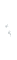 Zamawiający:Zespół Opieki Zdrowotnej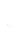 w Dąbrowie Tarnowskiejul. Szpitalna 1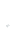 33-200 Dąbrowa TarnowskaFORMULARZ OFERTOWY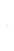 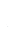 Wykonawca*):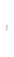 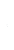 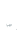 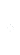 Osoba uprawniona do kontaktów /Pełnomocnik:Ubiegając się o udzielenie zamówienia publicznego na: „Odbiór, transport, unieszkodliwianie odpadów medycznych niebezpiecznych, odpadów komunalnych oraz pozostałych odpadów niebezpiecznych lub innych niż niebezpieczne” oferujemy wykonanie zamówienia w zakresie objętym Specyfikacją Warunków Zamówienia za łączną cenę:W razie potrzeby wiersze powielić.  Wartość powinna być podana do dwóch miejsc po przecinku. Termin płatności wynosi: ………. dni (30 dni, 45 dni, 60 dni). Stwierdzamy, że w cenie oferty zostały uwzględnione wszystkie koszty wykonania zamówienia i realizacji przyszłego świadczenia umownego zgodnie z założeniami określonymi w SWZ.Oświadczamy, że zapoznaliśmy się z treścią SWZ – akceptujemy warunki w niej określone, nie wnosimy zastrzeżeń oraz uznajemy się za związanych określonymi w niej postanowieniami i zasadami postępowania.Stwierdzamy, że zapoznaliśmy się z istotnymi dla Zamawiającego postanowieniami (wzorem umowy) 
i nie wnosimy w stosunku do nich żadnych uwag, a w przypadku wyboru naszej oferty podpiszemy umowę uwzględniając przedmiotowe postanowienia.Oświadczamy, że przedstawione w naszej ofercie usługi posiadają wymagane prawem dopuszczenia na terenie RP***)Oświadczamy, że przedłożymy wyżej wymienione dokumenty na każde żądanie Zamawiającego, we wskazanym terminie.Oświadczamy, że transportujący odpady …………………………………………………………………………………………… jest wpisany (w zakresie dotyczącym transportu odpadów objętych umową) do Rejestru podmiotów wprowadzających produkty, produkty w opakowaniach i gospodarujących odpadami, pod numerem ……………………………………………………………………………………………..…………… (dotyczy pakietu 1, 2, 3)( numer BDO)Oświadczamy, że unieszkodliwianie zakaźnych odpadów medycznych pochodzących z Zespołu Opieki Zdrowotnej w Dąbrowie Tarnowskiej (objętych niniejszym postępowaniem) realizowane będzie zgodnie 
z warunkami określonymi w decyzji (dotyczy pakietu 1).Oświadczamy, że unieszkodliwianie zakaźnych odpadów medycznych odbywać się będzie w spalarni/zakładzie utylizacji w ……………………………………………………………………………….…………….……….……….                                                                                                    (adres spalarni)Wyżej wymieniona instalacja posiada moce przerobowe pozwalające w całości unieszkodliwić odpady odebrane od Zamawiającego (dotyczy pakietu 1)Osoby reprezentujące Wykonawcę przy podpisaniu umowy: Imię, nazwisko i stanowisko osoby/osób, z którymi można kontaktować się przez cały okres trwania umowy:8. Niżej podaną część/ zakres zamówienia, wykonywać będą w moim imieniu Podwykonawcy**) 
(jeśli dotyczy),9. Oświadczam, że polegam na zasobach innych podmiotów na zasadach określonych w art. 118 ust. 3 ustawy, a podmioty te będą brały udział w realizacji części zamówienia. W załączeniu składamy dokumenty, dotyczące zakresu i okresu udziału innego podmiotu przy wykonywaniu zamówienia*)10. Oświadczamy, że sposób reprezentacji spółki/ konsorcjum dla potrzeb niniejszego zamówienia jest następujący: …………………………………………………………………………….…………………..………………………………………(wypełniają jedynie przedsiębiorcy prowadzący działalność w formie spółki cywilnej lub składający wspólna ofertę)11. Czy Wykonawca jest:*)12. Czy Wykonawca ma siedzibę w państwach EOG innych niż państwo Zamawiającego:	*)13. Czy Wykonawca ma siedzibę w państwie spoza EOG:*)	14. Wybór naszej oferty prowadzi do powstania obowiązku podatkowego po stronie Zamawiającego: *) W przypadku odpowiedzi twierdzącej należy wypełnić poniższą tabelę. **)15. Oświadczam, że wypełniłem/am obowiązki informacyjne przewidziane w art. 13 lub art. 14 RODO wobec osób fizycznych, od których dane osobowe bezpośrednio lub pośrednio pozyskałem w celu ubiegania się o udzielenie zamówienia publicznego w niniejszym postępowaniu.16. Informujemy, że integralną częścią oferty są następujące dokumenty:1) …………………………………………………………………………………………………………..*) zaznaczyć właściwe**) Wykonawca wypełnia odpowiednio, jeżeli dotyczy  ***) jeżeli prawo nakłada obowiązek posiadania takich dokumentówUWAGA: Formularz winien zostać sporządzony, pod rygorem nieważności w formie elektronicznej lub w postaci elektronicznej opatrzonej kwalifikowanym podpisem elektronicznym, podpisem zaufanym lub podpisem osobistym.Załącznik nr 2 do SWZ FORMULARZ CENOWYPakiet 1: Odbiór, transport, unieszkodliwianie odpadów medycznych niebezpiecznych i innych niż niebezpieczneUWAGA: Formularz winien zostać sporządzony, pod rygorem nieważności w formie elektronicznej lub w postaci elektronicznej opatrzonej kwalifikowanym podpisem elektronicznym, podpisem zaufanym lub podpisem osobistym.Załącznik nr 2 do SWZ FORMULARZ CENOWYPakiet 2: Odpady komunalneUWAGA: Formularz winien zostać sporządzony, pod rygorem nieważności w formie elektronicznej lub w postaci elektronicznej opatrzonej kwalifikowanym podpisem elektronicznym, podpisem zaufanym lub podpisem osobistym.Załącznik nr 2 do SWZ FORMULARZ CENOWYPakiet 3: Odbiór, transport, unieszkodliwianie lub odzysk pozostałych odpadów niebezpiecznych lub innych niż niebezpieczne UWAGA: Formularz winien zostać sporządzony, pod rygorem nieważności w formie elektronicznej lub w postaci elektronicznej opatrzonej kwalifikowanym podpisem elektronicznym, podpisem zaufanym lub podpisem osobistym. Załącznik nr 3 do SWZWykonawca:……….........................................................NIP/PESEL KRS/CEiDG: .................................................................reprezentowany przez:…………......................................................(imię, nazwisko, stanowisko/	podstawa do reprezentacji)Oświadczenie Wykonawcydotyczące braku podstaw wykluczenia z postępowania 
i spełniania warunków udziału w postępowaniu składane na podstawie art. 125 ust. 1 ustawy z dnia 11 września 2019 r.Prawo zamówień publicznych (dalej jako: ustawa Pzp),uwzględniające przesłanki wykluczenia z art. 7 ust. 1 Ustawy 
o szczególnych rozwiązaniach w zakresie przeciwdziałania wspieraniu agresji na Ukrainę 
oraz służących ochronie bezpieczeństwa narodowego DOTYCZĄCE PODSTAW WYKLUCZENIA Z POSTĘPOWANIANa potrzeby postępowania o udzielenie zamówienia publicznego pn. „Odbiór, transport, unieszkodliwianie odpadów medycznych niebezpiecznych, odpadów komunalnych oraz pozostałych odpadów niebezpiecznych lub innych niż niebezpieczne” dla potrzeb Zespołu Opieki Zdrowotnej w Dąbrowie Tarnowskiej, oświadczam, że*:  nie podlegam wykluczeniu z postępowania na podstawie art. 108 ust. 1 ustawy Pzp zachodzą w stosunku do mnie podstawy wykluczenia z postępowania na podstawie art. ……. ustawy Pzp (podać mającą zastosowanie podstawę wykluczenia spośród wymienionych w art. 108 ust. 1) Jednocześnie oświadczam, że w związku z ww. okolicznością, na podstawie art. 110 ust. 2 ustawy Pzp podjąłem następujące środki naprawcze ….......................................................................DOTYCZĄCE SPEŁNIANIA WARUNKÓW UDZIAŁU W POSTĘPOWANIUNa potrzeby postępowania o udzielenie zamówienia publicznego pn. „Odbiór, transport, unieszkodliwianie odpadów medycznych niebezpiecznych, odpadów komunalnych oraz pozostałych odpadów niebezpiecznych lub innych niż niebezpieczne” prowadzonego przez Zespół Opieki Zdrowotnej w Dąbrowie Tarnowskiej oświadczam, że*: spełniam warunki określone przez Zamawiającego w rozdziale VII pkt 1.2. Specyfikacji Warunków Zamówienia nie spełniam warunków określonych przez Zamawiającego w rozdziale VII pkt 1.2. Specyfikacji Warunków ZamówieniaDOTYCZĄCE PODSTAW WYKLUCZENIA Z POSTĘPOWANIA,
o których mowa w art. 7 ust. 1 ustawy z dnia z dnia 13 kwietnia 2022 r. o szczególnych rozwiązaniach w zakresie przeciwdziałania wspieraniu agresji na Ukrainę oraz służących ochronie bezpieczeństwa narodowego (Dz. U. 2022 poz. 835)* nie podlegam wykluczeniu z postępowania na podstawie art. 7 ust. 1 ustawy z dnia 13 kwietnia 2022 r. o szczególnych rozwiązaniach w zakresie przeciwdziałania wspieraniu agresji na Ukrainę oraz służących ochronie bezpieczeństwa narodowego; podlegam wykluczeniu z postępowania na podstawie art. 7 ust. 1 ustawy z dnia 13 kwietnia 2022 r. o szczególnych rozwiązaniach w zakresie przeciwdziałania wspieraniu agresji na Ukrainę oraz służących ochronie bezpieczeństwa narodowego;OŚWIADCZENIE DOTYCZĄCE PODMIOTU, NA KTÓREGO ZASOBY POWOŁUJE SIĘ WYKONAWCAOświadczam, że w stosunku do następującego/ych podmiotu/tów, na którego/ych zasoby powołuję się w niniejszym postępowaniu, tj.:......................................................................................…...................................................................(podać pełną nazwę/firmę, adres, a także w zależności od podmiotu: NIP/PESEL, KRS/CEiDG)nie zachodzą podstawy wykluczenia z postępowania o udzielenie zamówienia.OŚWIADCZENIE DOTYCZĄCE PODANYCH INFORMACJI:Oświadczam, że wszystkie informacje podane w powyższych oświadczeniach są aktualne i zgodne z prawdą oraz zostały przedstawione z pełną świadomością konsekwencji wprowadzenia Zamawiającego w błąd przy przedstawianiu informacji.*) odpowiednie zaznaczyćUWAGA: Oświadczenie winno zostać sporządzone, pod rygorem nieważności w formie elektronicznej lub w postaci elektronicznej opatrzonej kwalifikowanym podpisem elektronicznym, podpisem zaufanym lub podpisem osobistym.Załącznik nr 4 do SWZPROJEKT UMOWY zawarta pomiędzy:Zespołem Opieki Zdrowotnej w Dąbrowie Tarnowskiej, ul. Szpitalna 1, 33 – 200 Dąbrowa Tarnowska, wpisanym do Rejestru stowarzyszeń, innych organizacji społecznych i zawodowych, fundacji i publicznych zakładów opieki zdrowotnej, prowadzonego przez Sąd Rejonowy Kraków                               - Śródmieście pod numerem KRS 0000012861, posiadającym NIP 871-15-36-472 i REGON 000304361, reprezentowanym przez:........................................                                               – …………………………………………, zwanym dalej „Zamawiającym”,a firmą:........................................wpisaną do .............................. pod numerem .............................................reprezentowaną przez:...................................				            – …………………………………………,zwaną dalej „Wykonawcą”.Na podstawie przeprowadzonego przez Zamawiającego postępowania nr 13/24/ZP o udzielenie zamówienia publicznego zgodnie z przepisami ustawy z dnia 11 września 2019 r. - Prawo zamówień publicznych Strony niniejszej Umowy uzgadniają, co następuje:§ 1                                                                        DEFINICJEUżyte w Umowie pojęcia oznaczają:Odbiór, transport, unieszkodliwianie odpadów medycznych niebezpiecznych, odpadów komunalnych oraz pozostałych odpadów niebezpiecznych lub innych niż niebezpieczne – usługa, która jest przedmiotem zamówienia publicznego zgodnie ze szczegółowym opisem, stanowiącym zał. nr 1 do Umowy;SWZ – specyfikację warunków zamówienia w postępowaniu o udzielenie zamówienia, będącą podstawą zawarcia niniejszej Umowy;Wada fizyczna – wadę fizyczną w rozumieniu przepisów Kodeksu cywilnego oraz ponadto jakąkolwiek niezgodność wykonanej usługi z przedmiotem zamówienia opisanym w Umowie;Umowa – niniejszą umowę wykonania usługi.Oferta – oferta złożona przez Wykonawcę w niniejszym postępowaniu.§ 2PRZEDMIOT UMOWY, OKRES OBOWIĄZYWANIAWykonawca zobowiązuje się do świadczenia usług w zakresie odbioru, transportu unieszkodliwiania odpadów medycznych, odpadów komunalnych oraz pozostałych odpadów niebezpiecznych i innych niż niebezpieczne zgodnie z Ustawą z dnia 14 grudnia 2012 roku o odpadach (Dz. U. z 2023 r. poz. 1587), Ustawą z dnia 27 kwietnia 2001 Prawo ochrony środowiska (Dz. U. z 2024 r. poz. 54) oraz złożoną ofertą przetargową na warunkach określonych w SWZ oraz niniejszej umowie.Pakiet 1: Odbiór, transport, unieszkodliwianie odpadów medycznych niebezpiecznych i innych niż niebezpieczne1) Przedmiotem zamówienia jest świadczenie usług w zakresie odbioru, transportu 
i unieszkodliwiania odpadów medycznych niebezpiecznych i innych niż niebezpieczne 
o następujących kodach:2) Świadczenie usług ma odbywać się zgodnie z obowiązującymi w tym zakresie przepisami prawa, a w szczególności:- Ustawą z dnia 14 grudnia 2012 roku o odpadach (Dz. U. z 2023 r. poz. 1587);- Ustawą z dnia 27 kwietnia 2001 roku Prawo ochrony środowiska (Dz. U. z 2024 r. poz. 54);- Ustawą z dnia 19 sierpnia 2011 roku o przewozie towarów niebezpiecznych (Dz. U. z 2024r. poz. 643);- Ustawą z dnia 6 września 2001 roku o transporcie drogowym (Dz. U. z 2024 r. poz. 728);- Rozporządzenie Ministra Klimatu z dnia 02 stycznia 2020 r. w sprawie katalogu odpadów (Dz.U. 2020, poz. 10);- Rozporządzeniem Ministra Środowiska z dnia 7 października 2016 roku w sprawie szczegółowych wymagań dla transportu odpadów (Dz.U. 2016, poz. 1742);- Rozporządzeniem Ministra Zdrowia z dnia 21 października 2016 r. w sprawie wymagań 
i sposobów unieszkodliwiania odpadów medycznych i weterynaryjnych (Dz.U. z 2016, poz. 1819);- w sprawach nieuregulowanych, przepisami ustawy – Kodeks cywilny;- oraz innymi przepisami prawa obowiązującymi w zakresie przedmiotu zamówienia, 
w czasie trwania umowy.3) Odbiór odpadów z miejsc składowania odbywać się będzie z następującą częstotliwością:Zespół Opieki Zdrowotnej ul. Szpitalna 1, 33-200 Dąbrowa Tarnowska – 3 (trzy) razy 
w tygodniu (poniedziałek – środa – piątek), w godzinach od 1000 do 1400. W przypadku gdy dzień odbioru przypadać będzie w dniu ustawowo wolnym od pracy, odbiór nastąpi 
w poprzedzającym go dniu roboczym lub pierwszym następującym po nim dniu roboczym. 
W sytuacjach nieprzewidzianej potrzeby pilnego odbioru odpadów Wykonawca zrealizuje usługę nie później niż w ciągu 24 godzin od powiadomienia przez Zamawiającego. Powiadomienie może być zrealizowane za pomocą telefonu, faksu lub e-maila.Gabinet Medycyny Szkolnej w ZSP nr 2, ul. Kościuszki 5, 33-200 Dąbrowa Tarnowska – 1 (jeden) raz na 3 (trzy) tygodnie, jednak nie rzadziej niż co 30 (trzydzieści) dni. Odbiór realizowany będzie w jednym z dni – poniedziałek, czwartek, piątek – w godzinach od 800 do 1200.Gabinet Medycyny Szkolnej w ZSP nr 1, ul. Piłsudskiego 44, 33-200 Dąbrowa Tarnowska - 1 (jeden) raz na 3 (trzy) tygodnie, jednak nie rzadziej niż co 30 (trzydzieści) dni. Odbiór realizowany będzie w jednym z dni – wtorek, środa – w godzinach od 830 do 1100Gabinet Medycyny Szkolnej w ZSP w Brniu, Breń 3, 33-210 Olesno - 1 (jeden) raz na 3 (trzy) tygodnie, jednak nie rzadziej niż co 30 (trzydzieści) dni. Odbiór realizowany będzie w jednym z dni wtorek, środa – w godzinach od 800 do 1200.Gabinet Medycyny Szkolnej w PCEiKZ, ul. Witosa 2, 33-230 Szczucin – 1 (jeden) raz na 3 (trzy) tygodnie, jednak nie rzadziej niż co 30 (trzydzieści) dni. Odbiór realizowany będzie 
w jednym z dni – poniedziałek, czwartek, piątek – w godzinach od 800 do 1200.Zespół Podstawowy Pogotowia Ratunkowego w Szczucinie (zlokalizowany w budynku Ochotniczej Straży Pożarnej), ul. Kościuszki 32, 33-230 Szczucin – 2 (dwa) razy w miesiącu, odbiór w dowolnym dniu tygodnia od poniedziałku do piątku, w godzinach od 800 do 1200.Odbiór odpadów o kodach 18 01 01, 18 01 06*, 18 01 07, 18 01 09 termin odbioru będzie każdorazowo uzgadniany z Wykonawcą za pomocą telefonu, faksu lub wiadomości e-mail.4) Zamawiający zastrzega, a Wykonawca zobowiązuje się do odbioru (z załadunkiem), transportu i unieszkodliwiania odpadów medycznych będących przedmiotem niniejszego postępowania o udzielenie zamówienia publicznego sukcesywnie wg harmonogramu określonego w punkcie 3 opisu przedmiotu zamówienia zgodnie z postanowieniami aktualnie obowiązującymi w tym zakresie przepisami prawa, w tym w szczególności ustawy z dnia 14 grudnia 2012 roku o odpadach (Dz. U. z 2023 roku, poz. 1587) oraz aktów wykonawczych wydanych do ustawy.5) Zamawiający zastrzega, a Wykonawca oświadcza, że posiada uprawnienia niezbędne do wykonania usługi będącej przedmiotem zamówienia tj. odbioru, transport i unieszkodliwiania odpadów medycznych zgodnie z wymogami ustawy z dnia 14 grudnia 2012 roku o odpadach (Dz. U. z 2023 roku, poz. 1587).6) Wykonawca zobowiązany jest przez cały okres obowiązywania umowy do posiadania wszelkich zezwoleń dotyczących realizacji przedmiotu zamówienia oraz ich bieżącego aktualizowania i odnawiania w przypadku wygaśnięcia, a także niezwłocznego ich przedkładania Zamawiającemu, pod rygorem wypowiedzenia umowy przez Zamawiającego z przyczyn leżących po stronie Wykonawcy.7) Wykonawca zobowiązany jest przez cały okres obowiązywania umowy do posiadania wpisu do Bazy danych o produktach i opakowaniach (zwanej dalej „BDO”) oraz o gospodarce odpadami.8) Wykonawca zobowiązany jest do bieżącego dokonywania stosownych wpisów w rejestrze BDO w zakresie wystawionej przez Zamawiającego Karty przekazania odpadu, zwanej dalej „KPO”, „Zrealizowane przejęcie” i „Potwierdzony transport”. W przypadku konieczności dokonania wycofania lub odrzucenia KPO Wykonawca zobowiązany jest do telefonicznego powiadomienia o tym fakcie Zamawiającego oraz potwierdzenia informacji na wskazany przez Zamawiającego adres poczty e-mail.9) Transport odpadów medycznych będzie odbywać się pojazdami przystosowanymi 
do transportu odpadów niebezpiecznych posiadającymi w tym względzie wszelkie upoważnienia zgodnie z ustawą z dnia 19 sierpnia 2011 roku o przewozie towarów niebezpiecznych ( Dz.U. z 2024 roku, poz. 643) oraz rozporządzeniem Ministra Środowiska z dnia 07 października 2016 roku w sprawie szczegółowych wymagań dla transportu odpadów (Dz.U. z 2016 roku, poz. 1742). Zamawiający zastrzega, że Wykonawca ubiegający się o niniejsze zamówienie musi dysponować odpowiednią liczbą środków transportu odpadów medycznych, zabezpieczającą świadczenie usługi w sposób ciągły, np. spowodowanych ewentualnymi awariami środka transportu. Zamawiający przekazywać będzie Wykonawcy wygenerowane potwierdzenia z rejestru BDO.10) Zakaźne odpady medyczne będą unieszkodliwiane w instalacjach spełniających wymagania najlepszej dostępnej techniki i technologii (BAT) poprzez termiczne przekształcanie w spalarniach odpadów niebezpiecznych zgodnie z art. 95 ust. 2 ustawy o odpadach, posiadających wszelkie wymagane prawem pozwolenia i decyzje dopuszczające instalację do eksploatacji. Zakazuje się unieszkodliwiania zakaźnych odpadów medycznych we współspalarniach odpadów zgodnie z art. 95 ust. 3 ustawy o odpadach.11) Wykonawca składając ofertę przetargową oświadcza, że instalacja Wykonawcy jest czynna oraz posiada wolne moce przerobowe umożliwiające unieszkodliwienie odpadów odebranych od Zamawiającego.12) Odpady unieszkodliwiane będę przy zachowaniu zasady bliskości zgodnie z art. 20 ust. 3 
i art. 6 ustawy z dnia 14 grudnia 2012 roku o odpadach (Dz. U. z 2023 r. poz. 1587) – zakazuje się unieszkodliwiania zakaźnych odpadów medycznych poza obszarem województwa, na którym zostały wytworzone. Dopuszcza się unieszkodliwianie zakaźnych odpadów medycznych na obszarze województwa innego niż to, na którym zostały wytworzone, w najbliżej położonej instalacji, w –przypadku braku instalacji do unieszkodliwiania tych odpadów na obszarze danego województwa lub gdy istniejące instalacje nie mają wolnych mocy przerobowych.13) Podstawą do zapłaty wynagrodzenia Wykonawcy za zrealizowaną usługę za dany miesiąc będą wpisy dokonane w rejestrze BDO w zakresie wystawionej przez Zamawiającego KPO w zakładce „Zrealizowane przejęcie” i „Potwierdzony transport”. Podane ilości kilogramów i rodzajów odpadów w/g kodów, które zostały unieszkodliwione muszą być zgodne z ilościami kilogramów i rodzajów odpadów w/g kodów wynikającymi z wpisów dokonanych przez Zamawiającego w KPO na podstawie prowadzonej przez Zamawiającego ewidencji wewnętrznej.14) Wykonawca dostarczy Zamawiającemu odpowiednio oznakowane pojemniki specjalistyczne do gromadzenia odpadów medycznych niebezpiecznych (kody: 18 01 03*, 18 01 82*) w ilości 6 szt., o pojemności 1100 l każdy. Zaopatrzenie Zamawiającego w pojemniki odbywać się będzie w systemie rotacyjnym, tj. w zamian za odebrane pojemniki wypełnione odpadami, Wykonawca pozostawiać będzie w takiej samej ilości puste, czyste i zdezynfekowane pojemniki. Dopuszcza się, by odbiór odpadów medycznych odbywał się poprzez opróżnianie pojemników 1100l, w których zostały umieszczone zebrane odpady pod warunkiem, że opróżnianie i dezynfekcja pojemników wykonywane będą przez pracowników Wykonawcy oraz przy użyciu środków i narzędzi Wykonawcy.  Użytkowanie pojemników przez okres trwania umowy nie będzie obciążone żadnymi dodatkowymi kosztami. Ilość odbieranych odpadów będzie określana na podstawie ważenia dokonywanego przez przedstawiciela Wykonawcy w obecności upoważnionego przedstawiciela Zamawiającego na wadze posiadającej aktualną legalizację.15) Każde niewykonanie bądź nienależyte wykonanie usługi lub opóźnienie w jej wykonaniu, uprawnia Zamawiającego do zaangażowania innych osób prawnych lub fizycznych w celu realizacji przedmiotu umowy (tzw. wykonanie zastępcze). Koszty wykonania zastępczego będą obciążać Wykonawcę.16) Wykonawca ponosić będzie odpowiedzialność przed organami uprawnionymi do kontroli za prawidłowość odbioru, transportu i unieszkodliwiania odpadów medycznych będących przedmiotem niniejszego postępowania i zobowiązuje się do wykonywania ich zaleceń w tym zakresie na własny koszt.17) Odbiór oraz wywóz odpadów odbywać się będzie drogą pomiędzy budynkiem administracyjnym Starostwa Powiatowego, a budynkiem kotłowni ZOZ, wjazd z ulicy Szpitalnej.18) W ramach zamówienia Wykonawca zobowiązany będzie do odbioru, załadunku, wywozu 
i utylizacji odpadów medycznych.Pakiet 2 – Odpady komunalnePrzedmiotem zamówienia jest wykonanie usługi wywozu i utylizacji nieczystości stałych komunalnych niesegregowanych (kod odpadu: 20 03 01) z Zespołu Opieki Zdrowotnej Dąbrowa Tarnowska.1) Odbiór odpadów komunalnych przez okres 12 m-cy przy założeniu, że ilość odpadów wytwarzanych to 135 000 kg rocznie.2) Zamawiający posiada prasokontener model SKPCA8.E o pojemności 8 m3 – o parametrach:● złącze kablowe CEE – Form 16A, 5-bolcowe● system załadunku bramowy● pojemność netto 8 m3● długość urządzenia 4240 mm● szerokość urządzenia (całkowita wraz z uchwytami do załadunku bramowego) 2000 mm● wysokość urządzenia 2330 mm● masa urządzenia 3110 kg● wymiary komory prasowania 1320x1510 mm● pojemność komory prasowania 1,85 m3● wysokość otworu wrzutowego 1520 mm● moc silnika 5,5 kW● czas cyklu prasowania 29 sek.● siła zgniotu 370 kN● zasilanie 3 x 400 V/50HZ● bezpieczniki 20 A, zwłoczne● dopuszczalna masa całkowita prasokontenera z ładunkiem  wynosi 12 000 kg3) Odbiór odpadów przeciętnie 2 razy w tygodniu po wcześniejszym telefonicznym zgłoszeniu (e-mail lub faxem).4) Odbiór odpadów najpóźniej następnego dnia od zgłoszenia.5) Częstotliwość zgłoszenia wywozu odpadów uzależniona będzie od stanu napełnienia kontenera (przeciętnie 2 razy w tygodniu).6) Do rozliczenia Zamawiający wymaga przedstawienia wydruku z wagi zainstalowanej w miejscu odbioru odpadów.7) Wartość przedmiotu zamówienia powinna uwzględniać koszt transportu oraz koszt przekazania odpadów do instalacji.8) W przypadku awarii prasokontenera Wykonawca zobowiązany jest do udostępnienia kontenera lub prasokontenera zastępczego we własnym zakresie.9) Za uszkodzenia spowodowane niewłaściwym użytkowaniem prasokontenera odpowiada Wykonawca, który ponosi odpowiedzialność od momentu przystąpienia do załadunku do momentu posadowienia w miejscu wyznaczonym przez Zamawiającego.10) Odbiór oraz wywóz odpadów odbywać się będzie drogą pomiędzy budynkiem administracyjnym Starostwa Powiatowego, a budynkiem kotłowni ZOZ, wjazd z ulicy Szpitalnej.Pakiet 3 - Odbiór, transport, unieszkodliwianie lub odzysk pozostałych odpadów niebezpiecznych lub innych niż niebezpiecznePrzedmiotem zamówienia jest odbiór, transport, unieszkodliwianie lub odzysk pozostałych odpadów niebezpiecznych i innych niż niebezpieczne 1) W ramach umowy Wykonawca dokonywać będzie odbioru i transportu odpadów (o kodach 16 02 11*, 16 02 13*, 16 02 14, 16 02 16, 16 06 01*, 16 06 02*, 16 06 03*, 16 06 04, 16 06 05) własnym środkiem transportu oraz ich unieszkodliwiania lub odzysku, ewentualnie będzie je przekazywał innemu podmiotowi posiadającemu zezwolenie na prowadzenie działalności w zakresie unieszkodliwiania lub odzysku przedmiotowych odpadów.2) Odbiór odpadów odbywać się będzie z częstotliwością od 2 do 3 razy w roku. Termin odbioru odpadów będzie każdorazowo uzgadniany telefonicznie. 3) Wykonawca zobowiązany będzie świadczyć usługę odbioru, transportu, unieszkodliwiania 
lub odzysku odpadów, zgodnie z ustawą z dnia 14.12.2012 r. o odpadach (Dz. U. z 2023 r. poz. 1587) i ustawą Prawo Ochrony Środowiska z dnia 27 kwietnia 2001roku (Dz. U. z 2024 r. poz. 54) oraz innymi przepisami obowiązującym na terenie RP.4) Wykonawca zobowiązany będzie do załadunku odpadów w sposób niepowodujący zanieczyszczenia pomieszczeń, chodnika lub jezdni. 5) Wykonawca zobowiązany jest do bieżącego dokonywania stosownych wpisów w rejestrze BDO w zakresie wystawionej przez Zamawiającego Karty przekazania odpadu, zwanej dalej „KPO”, „Zrealizowane przejęcie” i „Potwierdzony transport”. W przypadku konieczności dokonania wycofania lub odrzucenia KPO Wykonawca zobowiązany jest do telefonicznego powiadomienia o tym fakcie Zamawiającego oraz potwierdzenia informacji na wskazany przez Zamawiającego adres poczty e-mail.6) Wykonawca zobowiązany będzie świadczyć usługi transportu odpadów specjalistycznymi środkami transportu, odpowiednio oznakowanymi, przystosowanymi do transportu przedmiotowych odpadów, z zachowaniem przepisów obowiązujących przy transporcie odpadów. Wykonawca zobowiązany jest do posiadania uprawnień w zakresie transportu odpowiadającemu przedmiotowi zamówienia, tj. wpis do Rejestru podmiotów wprowadzających produkty, produkty w opakowaniach i gospodarujących odpadami. 7) Odpady będą ważone przez pracownika firmy odbierającej odpady w obecności pracownika Zamawiającego. Wykonawca zobowiązuje się do posiadania wagi (posiadającej ważną dokumentację techniczną – legalizacja).Szczegółowy wykaz usług i przewidywane ilości zawiera zał. nr 1 do Umowy.Wielkości przewidziane w załączniku nr 1 do Umowy są wielkościami maksymalnymi. Zamawiający zastrzega sobie prawo ograniczenia ilości przekazywanych do wywozu i utylizacji odpadów w zależności od potrzeb wynikających z ich powstawania.Zamwiający określa min. wartość zamówienia na poziomie 60% wartości umowy.W sytuacji zmniejszenia ilości wykonywanych usług, o których mowa w ust. 3, Wykonawcy nie przysługuje żadne roszczenie o wykonanie całości usług i zapłatę ceny za usługi, na które Zamawiający nie złożył zamówienia.Umowa została sporządzona w formie elektronicznej i podpisana przez każdą ze Stron kwalifikowanym podpisem elektronicznym.Datą zawarcia niniejszej Umowy jest data złożenia oświadczenia woli o jej zawarciu przez ostatnią ze Stron.Umowa wchodzi w życie z dniem podpisania, z mocą obowiązującą przez okres 12 miesięcy od dnia …… do dnia …….§ 3WYNAGRODZENIE1.   Na podstawie oferty,  Wykonawca otrzyma maksymalne wynagrodzenie w wysokości:    Pakiet …: netto: ............ zł; brutto: ……….. zł.2. W przypadku zmniejszenia ilości zamawianych usług, Wykonawca otrzyma odpowiednio zmniejszone wynagrodzenie.3. Podstawą do zapłaty wynagrodzenia Wykonawcy za zrealizowaną usługę za dany miesiąc będą wpisy dokonane w rejestrze BDO w zakresie wystawionej przez Zamawiającego KPO 
w zakładce „Zrealizowane przejęcie” i „Potwierdzony transport”. Podane ilości kilogramów 
i rodzajów odpadów w/g kodów, które zostały unieszkodliwione muszą być zgodne z ilościami kilogramów i rodzajów odpadów w/g kodów wynikającymi z wpisów dokonanych przez Zamawiającego w KPO na podstawie prowadzonej przez Zamawiającego ewidencji wewnętrznej.4. W cenach jednostkowych zawierają się koszty związane z odbiorem, transportem, unieszkodliwianiem odpadów medycznych niebezpiecznych i innych niż niebezpieczne odpadów komunalnych.5. Zamawiający zastrzega sobie brak obowiązku do złożenia zamówienia do pełnej wartości    rocznej niniejszej umowy.6. Zamawiający oświadcza, że będzie realizować płatności za faktury z zastosowaniem               mechanizmu podzielonej płatności tzw. split payment na podstawie Ustawy z dnia 15.12.2017 r.  o zmianie ustawy o podatku od towarów i usług oraz niektórych innych ustaw (Dz. U. 2018 r. poz. 62 – zgodnie z załącznikiem nr 15).§ 4WARUNKI PŁATNOŚCI 1. Termin płatności za świadczone usługi będzie wynosił do ….. dni od doręczenia           Zamawiającemu comiesięcznej prawidłowo wystawionej faktury lub rachunku - za zrealizowane usługi dotyczące miesiąca poprzedniego.Jako dzień zapłaty przyjmuje się datę obciążenia rachunku bankowego Zamawiającego.2. Żadna z wierzytelności wynikająca z niniejszej umowy nie może być bez poinformowania Zamawiającego przeniesiona na rzecz osób trzecich. Zgoda Zamawiającego powinna być wyrażona w formie pisemnej pod rygorem nieważności z zachowaniem 14 – dniowego terminu poprzedzającego.§ 5KARY UMOWNE I ODSTĄPIENIE OD UMOWYWykonawca zobowiązany jest do zapłaty Zamawiającemu kar umownych:za zwłokę w realizacji przedmiotu umowy (usług) w wysokości 3% wartości brutto 
za każdy dzień zwłoki od wartości nieodebranych odpadów, jeśli wina będzie leżeć 
po stronie Wykonawcy.w przypadku odstąpienia od umowy z winy Wykonawcy, w wysokości 10% wartości brutto niezrealizowanej części umowy.Jeżeli szkoda rzeczywista będzie wyższa niż kara umowna, Zamawiający będzie uprawniony do dochodzenia odszkodowania do wysokości poniesionej szkody na zasadach przepisów Kodeksu Cywilnego (art. 471 KC).Łączna maksymalna wysokość kar umownych, których mogą dochodzić strony nie może przekroczyć 20% całkowitej wartości brutto umowy.Wykonawca wyraża zgodę na potrącenie kar umownych z wynagrodzenia należnego 
z tytułu świadczonych usług wynikających z Umowy.W przypadku awarii i niemożności wykonania usługi w danym dniu Wykonawca zobowiązany jest podstawić transport zastępczy. W przeciwnym przypadku Zamawiający wynajmie transport na koszt Wykonawcy.Dwukrotne niewypełnienie warunków umowy przez Wykonawcę tj. nieterminowe 
lub niezgodne pod względem ilości z zamówieniami realizacji usług, a także istotne powtarzające się uchybienia w zakresie jakości świadczonych usług lub terminów ich wykonania - dają podstawę Zamawiającemu do odstąpienia od umowy bez zachowania okresów wypowiedzenia oraz prawa Wykonawcy do naliczania kar umownych.§ 6ZMIANA UMOWY, WALORYZACJA I POSTANOWIENIA KOŃCOWEZamawiający przewiduje możliwość zmian postanowień zawartej umowy na podstawie art. 455 ust. 1 pkt 1 ustawy Pzp w następujących przypadkach:a) zaistnienia w trakcie realizacji Umowy okoliczności, których Wykonawca nie mógł przewidzieć na etapie złożenia oferty i były one niezależne od niego co skutkowałoby brakiem możliwości dalszej realizacji Umowy na dotychczasowych warunkach. b) wystąpienia zmiany powszechnie obowiązujących przepisów prawa, w zakresie mającym istotny wpływ na realizację przedmiotu Umowy. W terminie do 30 dni od dnia zaistnienia zmiany Wykonawca przedłoży Zamawiającemu wniosek na piśmie pod rygorem nieważności o zmianę umowy w zakresie objętym nowymi regulacjami. We wniosku Wykonawca zobowiązany 
jest podać podstawę prawną zmiany, zakres zmian dla świadczenia usług będących przedmiotem zamówienia, jak również przedstawić dokumenty źródłowe wykazujące zmiany. Zmianie może ulec wysokość wynagrodzenia należnego Wykonawcy za wykonywanie Umowy w okresie od dnia obowiązywania zmian, przy czym zmiana dotyczyć będzie wyłącznie części wynagrodzenia Wykonawcy objętej zmianami. Zmiana wysokości wynagrodzenia należnego Wykonawcy nastąpi w granicach i na zasadach określonych we właściwych przepisach, które uległy zmianie. Zmiana wysokości wynagrodzenia należnego Wykonawcy nastąpi w stopniu nie większym niż do 10% wartości zamówienia określonego w § 3 ust. 1 niniejszej umowy.c) wydłużenia terminu realizacji umowy, Zamawiający dopuszcza przedłużenie terminu obowiązywania umowy w przypadku niewyczerpania kwoty określonej w § 3 ust. 1.Zamawiający dopuszcza możliwość przedłużenia okresu obowiązywania niniejszej umowy, 
z zachowaniem cen jednostkowych wskazanych w załączniku nr 1 do umowy, w sytuacji niewykorzystania ilości wskazanych w tym załączniku pod warunkiem, że maksymalna wysokość wynagrodzenia należnego Wykonawcy wskazanego w § 3 ust. 1 umowy nie przekroczy 10% wartości umowy pierwotnej (art. 455 ust 2). Zamawiający jest uprawniony do dokonania zmian postanowień Umowy w przypadkach określonych w art. 455 ust. 2 ustawy Pzp, o ile nie będzie to stało w sprzeczności z którymkolwiek z przepisów art. 455 ust. 1 ustawy Pzp.Zamawiający zastrzega sobie możliwość zmiany ilości poszczególnych elementów przedmiotu zamówienia wyszczególnionego w załączniku nr 1 do umowy w zakresie łącznej wartości przedmiotu zamówienia/całkowitej wartości umowy brutto – zmianę tę Zamawiający pozostawia wyłącznie do swojej dyspozycji, a Wykonawca oświadcza, iż powyższą okoliczność akceptuje.Zamawiający każdorazowo dopuszcza wykonania usługi po cenach niższych (m.in. w wyniku zastosowania korzystnych dla Zamawiającego upustów przez Wykonawców) niż określone w niniejszej umowie. W przypadku zmiany stawki podatku VAT zmianie ulegną ceny brutto. Cena netto pozostanie 
bez zmian przez cały okres obowiązywania umowy. Urzędowa zmiana stawki podatku VAT nie stanowi zmiany warunków umowy i nie wymaga sporządzenia aneksu.Niezależnie od ww. postanowień, zmiana Umowy może zostać dokonana w sytuacjach przewidzianych w ustawie Pzp.Dopuszcza się waloryzację cen w trakcie realizacji niniejszej umowy. Cena brutto za jednostkę miary przedmiotu zamówienia objętą niniejszą umową będzie stała przez okres co najmniej pierwszych sześciu miesięcy od daty rozpoczęcia umowy. Po tym terminie waloryzacja może odbywać się kwartalnie, na podstawie pisemnego uzasadnianego wniosku Wykonawcy, 
do wysokości wskaźnika cen towarów i usług konsumpcyjnych ogółem ogłaszanego po zakończeniu każdego kwartału w komunikacie Prezesa GUS na stronie internetowej https://stat.gov.pl, 
dla danego rodzaju towarów i usług będących przedmiotem niniejszej umowy.Zmiana cen wskutek waloryzacji wymaga formy pisemnej pod rygorem nieważności i wywołuje skutek od dnia podpisania stosownego aneksu do umowy, który powinien być podpisany 
w terminie 30 dni od daty otrzymania przez Zamawiającego stosownej informacji z GUS. 
W przypadku gdy Wykonawca wraz z wnioskiem do Zamawiającego przedłoży prawidłową informację z GUS, sporządzoną w formie pisemnej, dopuszcza się dokonanie waloryzacji 
na podstawie takiej informacji.Zamawiający i Wykonawca podejmą starania w celu polubownego rozstrzygnięcia wszelkich sporów powstałych między nimi a wynikających z Umowy lub pozostających w pośrednim bądź bezpośrednim związku z Umową, na drodze bezpośrednich negocjacji.Jeśli po 30 dniach od rozpoczęcia bezpośrednich negocjacji, Zamawiający i Wykonawca nie są w stanie polubownie rozstrzygnąć sporu, to każda ze Stron może poddać spór rozstrzygnięciu sądu powszechnego właściwego ze względu na siedzibę Zamawiającego.W zakresie nieuregulowanym w Umowie stosuje się przepisy ustawy Prawo zamówień publicznych oraz Kodeks cywilny.Wykonawca nie może przenieść na osobę trzecią praw i obowiązków wynikających z Umowy, 
ani w całości, ani w części. Wykonawca może dokonać cesji wierzytelności o zapłatę ceny 
za dostarczone towary wyłącznie za uprzednią zgodą Zamawiającego wyrażoną na piśmie pod rygorem nieważności.Wszelką korespondencję strony przekazują sobie na adresy podane na wstępie Umowy.Zmiana adresu wymaga pisemnego powiadomienia drugiej strony. Zaniedbanie tego obowiązku skutkuje przyjęciem domniemania skutecznego doręczenia korespondencji na dotychczasowy adres.Załączniki do Umowy stanowią integralną jej część.Umowa podlega prawu polskiemu i zgodnie z nim powinna być interpretowana.Wszelkie zmiany Umowy wymagają zachowania formy pisemnej pod rygorem nieważności. Umowę sporządzono w dwóch jednobrzmiących egzemplarzach, po jednym dla każdej Strony.
WYKONAWCA:				   		                                            ZAMAWIAJĄCY:Znak sprawy:  13/24/ZPI. NAZWA ORAZ ADRES ZAMAWIAJĄCEGOII. ADRES STRONY INTERNETOWEJ, NA KTÓREJ UDOSTĘPNIANE BĘDĄ ZMIANY I WYJAŚNIENIA TREŚCI SWZ ORAZ INNE DOKUMENTY ZAMÓWIENIA BEZPOŚREDNIO ZWIĄZANE Z POSTĘPOWANIEM O UDZIELENIE ZAMÓWIENIAIII. INFORMACJA DOTYCZĄCA PRZETWARZANIA DANYCH OSOBOWYCHIV. TRYB UDZIELANIA ZAMÓWIENIAV. OPIS PRZEDMIOTU ZAMÓWIENIAPakiet 1 Odbiór, transport, unieszkodliwianie odpadów medycznych niebezpiecznych i innych niż niebezpieczne.Pakiet 2 Odpady komunalne.Pakiet 3Odbiór, transport, unieszkodliwianie lub odzysk pozostałych odpadów niebezpiecznych lub innych niż niebezpieczne.18 01 01-Narzędzia chirurgiczne i zabiegowe oraz ich resztki (z wyłączeniem 18 01 03)18 01 02*-Części ciała i organy oraz pojemniki na krew i konserwanty służące do jejprzechowywania (z wyłączeniem 18 01 03)18 01 03*-Inne odpady, które zawierają żywe drobnoustroje chorobotwórcze lub ich toksyny oraz inne formy zdolne do przeniesienia materiału genetycznego, 
o których wiadomo lub co do których istnieją wiarygodne podstawy do sądzenia, że wywołują choroby u ludzi i zwierząt (np. zainfekowane pieluchomajtki, podpaski, podkłady), z wyłączeniem 18 01 80 i 18 01 8218 01 04-Inne odpady niż wymienione w 18 01 03 (np. opatrunki z materiału lub gipsu, pościel, ubrania jednorazowe, pieluchy)18 01 06*-Chemikalia, w tym odczynniki chemiczne, zawierające substancje niebezpieczne18 01 07-Chemikalia, w tym odczynniki chemiczne, inne niż wymienione w 18 01 0618 01 09-Leki inne niż wymienione w 18 01 0818 01 82*-Pozostałości z żywienia pacjentów oddziałów zakaźnychKod odpaduIlość w kg18 01 0118 01 01100 kg18 01 02*18 01 02*300 kg18 01 03*18 01 03*80 000 kg18 01 0418 01 048 000 kg18 01 06*18 01 06*300 kg18 01 0718 01 07300 kg18 01 0918 01 09300 kg18 01 82*18 01 82*1500 kgVI. TERMIN WYKONANIA ZAMÓWIENIAVII. WARUNKI UDZIAŁU W POSTĘPOWANIUVIII. PODSTAWY WYKLUCZENIAIX. WYKAZ DOKUMENTÓW I OŚWIADCZEŃ, KTÓRYCH ZŁOŻENIA WYMAGA SIĘ OD WYKONAWCY 
W POSTĘPOWANIU O UDZIELENIE ZAMÓWIENIAA. INFORMACJA O PRZEDMIOTOWYCH ŚRODKACH DOWODOWYCHB. INFORMACJA O PODMIOTOWYCH ŚRODKACH DOWODOWYCHC. INNE DOKUMENTY I OŚWIADCZENIA D. DOKUMENTY SKŁADAJĄCE SIĘ NA OFERTĘX. INFORMACJA DLA WYKONAWCÓW WSPÓLNIE UBIEGAJACYCH SIĘ O UDZIELENIE ZAMÓWIENIAXI. INFORMACJE NA TEMAT PODWYKONAWCÓWXII. INFORMACJE O ŚRODKACH KOMUNIKACJI ELEKTRONICZNEJ, PRZY UŻYCIU KTÓRYCH ZAMAWIAJĄCY BĘDZIE KOMUNIKOWAŁ SIĘ Z WYKONAWCAMI ORAZ INFORMACJE O WYMAGANIACH TECHNICZNYCH I ORGANIZACYJNYCH SPORZĄDZANIA, WYSYŁANIA I ODBIERANIA KORESPONDENCJI ELEKTRONICZNEJXIII. TERMIN ZWIĄZANIA OFERTĄ:XIV.  OPIS SPOSOBU PRZYGOTOWANIA OFERTY:XV. SPOSÓB ORAZ TERMIN SKŁADANIA OFERTXVI. TERMIN OTWARCIA OFERTXVII. WYMAGANIA DOTYCZĄCE WADIUMXVIII. SPOSÓB OBLICZENIA CENYXIX. OPIS KRYTERIÓW OCENY OFERT WRAZ Z PODANIEM WAG TYCH KRYTERIÓW I SPOSOBU OCENY OFERTOpis kryteriumWaga kryteriumCena brutto oferty60 %Termin płatności (w dniach)40 %XX. INFORMACJE O FORMALNOŚCIACH, JAKIE MUSZĄ ZOSTAĆ DOPEŁNIONE PO WYBORZE OFERTY W CELU ZAWARCIA UMOWY W SPRAWIE ZAMÓWIENIA PUBLICZNEGOXXI. POUCZENIE O ŚRODKACH OCHRONY PRAWNEJ PRZYSŁUGUJĄCYCH WYKONAWCYXXII. INFORMACJE DOTYCZĄCE ZABEZPIECZENIA NALEŻYTEGO WYKONANIA UMOWYXXIII. PROJEKTOWANE POSTANOWIENIA UMOWY W SPRAWIE ZAMÓWIENIA PUBLICZNEGO, KTÓRE ZOSTANĄ WPROWADZONE DO TREŚCI TEJ UMOWYXXIV. OPIS CZĘŚCI ZAMÓWIENIA, JEŻELI ZAMAWIAJACY DOPUSZCZA SKŁADANIE OFERT CZĘŚCIOWYCHXXV. INFORMACJE O SPOSOBIE KOMUNIKOWANIA SIĘ ZAMAWIAJĄCEGO Z WYKONAWCAMI W INNY SPOSÓB NIŻ PRZY UŻYCIU ŚRODKÓW KOMUNIKACJI ELEKTRONICZNEJ, W TYM W PRZYPADKU ZAISTNIENIA JEDNEJ Z SYTUACJI OKREŚLONYCH W ART. 65 UST. 1, ART. 66 I ART. 69 USTAWY PZPXXVI. LICZBA CZĘŚCI ZAMÓWIENIA, NA KTÓRĄ WYKONAWCA MOŻE ZŁOŻYĆ OFERTĘ LUB MAKSYMALNA LICZBA CZĘŚCI, NA KTÓRE ZAMÓWIENIE MOŻE ZOSTAĆ UDZIELONE TEMU SAMEMU WYKONAWCY ORAZ KRYTERIA LUB ZASADY, MAJĄCE ZASTOSOWANIE DO USTALENIA, KTÓRE CZĘŚCI ZAMÓWIENIA ZOSTANĄ UDZIELONE JEDNEMU WYKONAWCY, 
W PRZYPADKU WYBORU JEGO OFERTY W WIĘKSZEJ NIŻ MAKSYMALNA LICZBA CZĘŚCIXXVII. MAKSYMALNA LICZBA WYKONAWCÓW, Z KTÓRYMI ZAMAWIAJĄCY ZAWRZE UMOWĘ RAMOWĄ, JEŻELI PROWADZĄCY POSTĘPOWANIE PRZEWIDUJE ZAWARCIE UMOWY RAMOWEJXXVIII. INFORMACJE DOTYCZĄCE OFERT WARIANTOWYCH, W TYM INFORMACJE O SPOSOBIE PRZEDSTAWIENIA OFERT WARIANTOWYCH ORAZ MINIMALNE WARUNKI, JAKIM MUSZĄ ODPOWIADAĆ OFERTY WARIANTOWE, JEŻELI ZAMAWIAJĄCY WYMAGA LUB DOPUSZCZA ICH SKŁADANIEXXIX. INFORMACJA O PRZEWIDYWANYCH ZAMÓWIENIACH, O KTÓRYCH MOWA W ART. 214 UST. 1 PKT 7 I 8 USTAWY PZP, JEŻELI ZAMAWIAJĄCY PRZEWIDUJE UDZIELENIE TAKICH ZAMÓWIEŃXXX. INFORMACJE DOTYCZĄCE PRZEPROWADZENIA PRZEZ WYKONAWCĘ WIZJI LOKALNEJ LUB SPRAWDZENIA PRZEZ NIEGO DOKUMENTÓW NIEZBĘDNYCH DO REALIZACJI ZAMÓWIENIA, O KTÓRYCH MOWA W ART. 131 UST. 2 USTAWY PZP, JEŻELI ZAMAWIAJĄCY PRZEWIDUJE MOŻLIWOŚĆ ALBO WYMAGA ZŁOŻENIA OFERTY PO ODBYCIU WIZJI LOKALNEJ 
LUB SPRAWDZENIU TYCH DOKUMENTÓWXXXI. INFORMACJE DOTYCZĄCE WALUT OBCYCH, W JAKICH MOGĄ BYĆ PROWADZONE ROZLICZENIA MIĘDZY ZAMAWIAJĄCYM A WYKONAWCĄ, JEŻELI ZAMAWIAJĄCY PRZEWIDUJE ROZLICZENIE W WALUTACH OBCYCHXXXII. INFORMACJE O PRZEWIDYWANYM WYBORZE NAJKORZYSTNIEJSZEJ OFERTY Z ZASTOSOWANIEM AUKCJI ELEKTRONICZNEJ, WRAZ Z INFORMACJAMI, O KTÓRYCH MOWA W ART. 230 USTAWY PZP, JEŻELI ZAMAWIAJĄCY PRZEWIDUJE AUKCJE ELEKTRONICZNĄXXXIII. INFORMACJE DOTYCZĄCE ZWROTU KOSZTÓW UDZIAŁU W POSTĘPOWANIU, JEŻELI ZAMAWIAJĄCY PRZEWIDUJE ICH ZWROTXXXIV. WYMAGANIA W ZAKRESIE ZATRUDNIENIA NA PODSTAWIE STOSUNKU PRACY, W OKOLICZNOŚCIACH, O KTÓRYCH MOWA W ART. 95 USTAWY PZPXXXV. WYMAGANIA W ZAKRESIE ZATRUDNIENIA OSÓB, O KTÓRYCH MOWA W ART. 96 UST. 2 PKT 2 USTAWY PZP, JEŻELI ZAMAWIAJĄCY PRZEWIDUJE TAKIE WYMAGANIAXXXVI. INFORMACJA O ZASTRZEŻENIU MOŻLIWOŚCI UBIEGANIA SIĘ O UDZIELENIE ZAMÓWIENIA WYŁĄCZNIE PRZEZ WYKONAWCÓW, O KTÓRYCH MOWA W ART. 94 USTAWY PZP, JEŻELI ZAMAWIAJĄCY PRZEWIDUJE TAKIE WYMAGANIAXXXVII. INFORMACJA O OBOWIĄZKU OSOBISTEGO WYKONANIA PRZEZ WYKONAWCĘ KLUCZOWYCH ZADAŃ, JEŻELI ZAMAWIAJĄCY DOKONUJE TAKIEGO ZASTRZEŻENIA ZGODNIE Z ART. 60 I 121 USTAWY PZPXXXVIII. WYMÓG LUB MOŻLIWOŚĆ ZŁOŻENIA OFERT W FORMIE KATALOGÓW ELEKTRONICZNYCH LUB DOŁĄCZENIA KATALOGÓW ELEKTRONICZNYCH DO OFERTY, W SYTUACJI OKREŚLONEJ W ART. 93 USTAWY PZPXXXIX. INFORMACJA CZY ZAMAWIAJĄCY PRZEWIDUJE WYBÓR NAJKORZYSTNIEJSZEJ OFERTY Z MOŻLIWOŚCIĄ PROWADZENIA NEGOCJACJIXL. SPIS ZAŁACZNIKÓW DO SWZL.p.Nazwa(y) Wykonawcy(ów)Adres(y) siedziby Wykonawcy(ów)(ulica, nr, kod pocztowy, miejscowość, województwo)NIP i KRSWykonawcy(ów)1.ulica: ………………….………………….kod pocztowy:……………..………..miejscowość:………………..……….województwo:……………………….NIP…………………..………KRS…………………..………Imię i nazwiskoAdresNr telefonu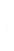 Nr faksue-mailPakiet 1cena netto:……………………………………………cena brutto:……………………………………………Pakiet 2cena netto:……………………………………………cena brutto:……………………………………………Pakiet 3cena netto:……………………………………………cena brutto:……………………………………………imię i nazwisko: ……………………………………………..oznaczenie funkcji: ……………………………………………………imię i nazwisko: …………………………………………………………stanowisko: ……………………………………………………………….tel. .......................e-mail: ..........................Część/zakres zamówieniaFirma Podwykonawcy		 TAK NIEmikroprzedsiębiorstwemTAKmałym przedsiębiorstwem         TAKśrednim przedsiębiorstwemTAKdużym przedsiębiorstwem	TAK		 TAK NIE		  TAK  NIE		  TAK  NIENazwa (rodzaje) towaru lub usługi, których dostawa lub świadczenie będzie prowadzić do powstania 
u Zamawiającego obowiązku podatkowego zgodnie 
z przepisami o podatku od towarów i usługWartość bez kwoty podatku……………………………………………………………………….……………… zł.…………………………………………………………………………………….… zł.L.p.Rodzaj usługiIlość     odpadówna rokCena nettoza 1 kgodpadówWartość nettoStawka VATWartość brutto1.Kod 18 01 01Narzędzia chirurgiczne i zabiegowe oraz ich resztki (z wyłączeniem 18 01 03)          100 kg2.Kod 18 01 02 *Części ciała i organy oraz pojemniki na krew i konserwanty służące do jej przechowywania(z wyłączeniem 18 01 03)300 kg3.Kod 18 01 03 *Inne odpady, które zawierają żywe drobnoustroje chorobotwórcze lub ich toksyny oraz inne formy zdolne do przeniesienia materiału genetycznego, o których wiadomo lub co do których istnieją wiarygodne podstawy do sądzenia, że wywołują choroby u ludzi i zwierząt (np. zainfekowane pieluchomajtki, podpaski, podkłady) z wyłączeniem 18 01 80 i 18 01 8280 000 kg4.Kod 18 01 04Inne odpady niż wymienione 18 01 03 (np. opatrunki z materiału lub gipsu, pościel, ubrania jednorazowe, pieluchy)8 000 kg5.Kod 18 01 06 *Chemikalia, w tym odczynniki chemiczne, zawierające substancje niebezpieczne300 kg6.Kod 18 01 07Chemikalia, w tym odczynniki chemiczne, inne niż wymienione w 18 01 06300  kg  7.Kod 18 01 09Leki inne niż wymienione w 18 01 08300 kg 8.Kod 18 01 82 *Pozostałości z żywienia pacjentów oddziałów zakaźnych1 500 kgWARTOŚĆ GLOBALNAWARTOŚĆ GLOBALNAWARTOŚĆ GLOBALNANETTO:BRUTTO:L.p.Rodzaj usługiIlość     odpadówna rokCena netto za 1 kgodpadówWartość nettoStawka VATWartość brutto1.Kod 20 03 01Odpady komunalne niesegregowane135 000 kg                                                                         WARTOŚĆ GLOBALNA                                                                                                                                                            WARTOŚĆ GLOBALNA                                                                                                                                                            WARTOŚĆ GLOBALNA                                                                                   NETTO: BRUTTO:L.p.Rodzaj usługiIlość     odpadówna rokCena netto za 1 kg odpadówWartość nettoStawka VATWartość brutto1.Kod 16 02 11* Zużyte urządzenia zawierające freony, HCFC, HFC300 kg2.Kod 16 02 13* Zużyte urządzenia zawierające niebezpieczne elementy inne niż wymienione w 16 02 09 do 16 02 12250 kg3.Kod 16 02 14 Zużyte urządzenia inne niż wymienione w 16 02 09 do 16 02 131 000 kg4.Kod 16 02 16 Elementy usunięte ze zużytych urządzeń inne niż wymienione w 16 02 15 (pojemniki po tonerach i tuszach)200 kg5.Kod 16 06 01* Baterie i akumulatory ołowiowe300 kg6.Kod 16 06 02* Baterie i akumulatory niklowo-kadmowe50 kg7.Kod 16 06 03* Baterie zawierające rtęć50 kg8.Kod 16 06 04 Baterie alkaliczne (z wyłączeniem 16 06 03)100 kg9.Kod 16 06 05 Inne baterie i akumulatory50 kg                                                                                          WARTOŚĆ GLOBALNA                                                                                                                                                       WARTOŚĆ GLOBALNA                                                                                                                                                       WARTOŚĆ GLOBALNA                                                             NETTO: BRUTTO: 18 01 01-Narzędzia chirurgiczne i zabiegowe oraz ich resztki (z wyłączeniem 18 01 03)18 01 02*-Części ciała i organy oraz pojemniki na krew i konserwanty służące do jejprzechowywania (z wyłączeniem 18 01 03)18 01 03*-Inne odpady, które zawierają żywe drobnoustroje chorobotwórcze lub ich toksyny oraz inne formy zdolne do przeniesienia materiału genetycznego, 
o których wiadomo lub co do których istnieją wiarygodne podstawy do sądzenia, że wywołują choroby u ludzi i zwierząt (np. zainfekowane pieluchomajtki, podpaski, podkłady), z wyłączeniem 18 01 80 i 18 01 8218 01 04-Inne odpady niż wymienione w 18 01 03 (np. opatrunki z materiału lub gipsu, pościel, ubrania jednorazowe, pieluchy)18 01 06*-Chemikalia, w tym odczynniki chemiczne, zawierające substancje niebezpieczne18 01 07-Chemikalia, w tym odczynniki chemiczne, inne niż wymienione w 18 01 0618 01 09-Leki inne niż wymienione w 18 01 0818 01 82*-Pozostałości z żywienia pacjentów oddziałów zakaźnych